NEW PROGRAM / CERTIFICATE PROPOSAL FORM(More than 50% of the courses are new and created for this program)(Also requires Arkansas Department of Higher Education (ADHE) approval)[X]	Undergraduate Curriculum Council  [ ]	Graduate CouncilSigned paper copies of proposals submitted for consideration are no longer required. Please type approver name and enter date of approval.   Contact Person (Name, Email Address, Phone Number)Julie King, Arkansas State University, College of Nursing & Health Professions, P.O. Box 910, State University, AR 72469, juking@astate.edu 870-972-3920Proposed Program TitleBachelor of Science in Occupational and Environmental Safety and Health  Contact Person (Name, Email Address, Phone Number)Dr. Julie B. King, juking@astate.edu, 870-972-3920 Proposed Starting DateFall 2021 Is there differential tuition requested? If yes, please fill out the New Program/Tuition and Fees Change Form.NoProgram Justification1. Justification for the introduction of the new program. Must include:Academic rationale (how will this program fit into the mission established by the department for the curriculum?)
The program in Occupational and Environmental Safety and Health will provide a comprehensive and quality education to students wishing to become occupational safety or environmental health practitioners in a variety of industries represented in the lower Mississippi Delta region, the state of Arkansas, and beyond.  The program curriculum will encompass a wide variety of basic areas of study including science, mathematics, statistics, and communication followed by more specialized coursework in occupational safety and environmental health topics.  Students will also have the opportunity to gain relevant experience in partnership with community private or public sector industry in an internship towards the end of their undergraduate career.  Upon completion of this program, graduates will be able to enter their respective fields as general practitioners and be prepared to complete certification exams necessary for career advancement.  This program will give students the necessary background to develop and lead occupational and environmental safety and health programs and aid organizations in maintaining compliance with applicable environmental, health and industry safety regulations.  List program goals (faculty or curricular goals.) To educate the next generation(s) of environmental health and safety practitioners that will be able to function effectively in industrial settings, the public sector, or academia.  2.  To produce graduates that are able to communicate effectively with both technical and non-technical audiences both verbally and in written form. 3.  To produce valuable occupational safety and environmental health specialists that act ethically in the practice considering the implications to the health of workers and the environment.  4.  To encourage students to pursue lifelong learning to not only maintain professional certifications, but to practice in an ever-changing environment. Will this program be accredited or certified?  Yes     If Yes, name the accrediting or certifying agency.  National Environmental Health Science and Protection Accreditation Council (NEHSPAC/EHAC)      What are the steps for candidacy or initial accreditation? Please include a timeline for each step:The requirements for accreditation are that 1) the university is accredited by a regional accrediting association for institutions of higher learning and 2) have graduated one or more classes.  Pre-accreditation status can be granted for institutions that can reasonably demonstrate that they will meet the criteria for full-accreditation within two years.  At the end of this two-year period, the university must apply for full accreditation.  See Appendix B for the proposed accreditation timeline.  Student population served. The program in Occupational and Environmental Safety and Health will mainly serve traditional students seeking a bachelor’s degree at the university and desiring to enter the field of environmental health and occupational safety.  However, it is also expected that non-traditional students working for nearby industries would be served by this program.  Program AssessmentUniversity Outcomes2. Please indicate the university-level student learning outcomes for which this new program will contribute.  Please complete the table by adding program level outcomes (PLO) to the first column, and indicating the alignment with the university learning outcomes (ULO).  If you need more information about the ULOs, go to the University Level Outcomes Website.Program Learning Outcomes3. Provide outcomes that students will accomplish during or at completion of this program.  Fill out the following table to develop a continuous improvement assessment process. For further assistance, please see the ‘Expanded Instructions’ document available on the UCC - Forms website for guidance, or contact the Office of Assessment at 870-972-2989. Note: Best practices suggest 4-7 outcomes per program; minors would have 1 to 4 outcomes.LETTER OF INTENT – 1(New Certificate or Degree Program)Institution submitting request:Arkansas State University – JonesboroEducation Program Contact person/title:Dr. Julie King, Assistant Professor of Occupational and Environmental Safety and HealthTelephone number/e-mail address:	870-972-3920 / juking@astate.eduProposed Name of Certificate or Degree Program:Bachelor of Science in Occupational and Environmental Safety and HealthProposed Effective Date: Fall 2021Requested CIP Code:51.2206Program Description:To support the demand for occupational safety and environmental health professionals by a diverse range of industries within Arkansas, Arkansas State University-Jonesboro proposes a new Bachelor of Science degree program in Occupational and Environmental Safety and Health.  The curriculum will encompass a variety of disciplines in the preparation of environmental health and occupational safety specialists. Students will develop the necessary skills to recognize, evaluate, and control environmental and occupational hazards.  This program will also give students the necessary background to develop and lead environmental health, occupational safety and health programs and aid organizations in maintaining compliance with applicable regulations and industry safety standards.  The goals and outcomes of this program are that students completing this program will find employment in such industries as manufacturing, utilities, construction, chemical plants, hospitals, and the fields of oil and gas.  Also, upon completion of a bachelor’s program, students will be qualified to take relevant certification exams.  This degree program will be accredited by the National Environmental Health Science and Protection Accreditation Council (EHAC) and will be the only accredited occupational and environmental safety and health Bachelors program in the state. Mode of Delivery (mark all that apply):   			__X___On-Campus		_____Off-Campus Location 			Provide address of off-campus location__________________________	_______________________________________________________________	Provide a copy of the e-mail notification to other institutions in the state notifying them of the proposed program.  Please inform institutions not to send the response to “Reply All”.  If you receive an objection/concern(s) from an institution, reply to the institution and copy ADHE on the email.  That institution should respond and copy ADHE.  If the objection/concern(s) cannot be resolved, ADHE may intervene.	Submit copy of written notification to Higher Learning Commission (HLC) if notification required by HLC for a program offered at an off-campus location.		___NA___Indicate distance of proposed site from main campus.     	____NA__Distance Technology (50% of program offered by distance technology) 	Submit copy of written notification to HLC if notification is required by HLC for a program offered by distance technology.List existing certificate or degree programs that support the proposed program:General Education and prerequisite requirements will support the first two years of the program.President/Chancellor Approval Date:Academic Affairs Officer:					Date:PROPOSAL – 1NEW DEGREE PROGRAMPROPOSED PROGRAM TITLEOccupational and Environmental Safety and Health -Bachelor of ScienceCIP CODE REQUESTED51.2206PROPOSED STARTING DATE July 2021 4.		CONTACT PERSON      	Name Dr. Susan Hanrahan	Title Dean College of Nursing and Health Professions	Name of Institution  Arkansas State University	E-mail Address hanrahan@astate.edu	Phone Number  870-972-3112	Name (Program Contact Person) Dr. Julie King	Title  Assistant Professor, Occupational and Environmental Safety and Health	E-mail Address  juking@astate.edu		Phone Number  870-972-3920 5.  	PROGRAM SUMMARY	General Description	Occupational and environmental safety and health encompasses a broad range of areas including worker health and safety, community health, and environmental health.  In response to increasing government oversight and regulation of these areas, the fields of occupational and environmental safety and health are continuing to grow and require a trained and educated workforce. Access to comprehensive, accredited academic programs of any level in these areas remains extremely sparse within the state. To support the demand for occupational safety and environmental health professionals by a variety of industries within Arkansas, Arkansas State University-Jonesboro proposes a new bachelor’s degree program in Occupational and Environmental Safety and Health (OESH). In accordance with the mission of the College of Nursing and Health Professions to provide quality education to a variety of health professionals which includes students wishing to become occupational safety professionals, industrial hygienists, and environmental and community health specialists.   Graduates of the program are necessary to anticipate, recognize, and evaluate health hazards in the community, enforce laws and regulations that protect health and ensure safety, monitor the health status of communities, and evaluate effectiveness and quality of environmental community services.	Students wishing to receive this degree must meet the demands of an interdisciplinary curriculum of core studies such as biology, chemistry, and statistics along with specialized courses in occupational and environmental safety and health.  	This new bachelor’s degree will include 58 hours of upper level courses in occupational and environmental safety and health.  It will culminate in the practical experience of a required 180-hour internship.  Students will be admitted to the program after completion of the required basic sciences and required support courses usually at the beginning of their junior year.  All students must meet admission requirements to Arkansas State and must meet the undergraduate graduation requirements in order to receive the degree.  	Students completing this program will find employment in such industries as manufacturing, construction, utilities, chemical plants, hospitals, and the fields of oil and gas.  Also, upon completion of a bachelor’s program, students will be qualified to take the Associate Safety Professional (ASP) exam which is the precursor to the Certified Safety Professional Exam (CSP).  While professional certification is not necessary to enter the fields of occupational and environmental safety and health, this program will aid students in being successful on certification exams such as the Certified Safety Director (CSD) and Certified Industrial Hygiene (CIH) exams. 	This program will be accredited by the National Environmental Health Science and Protection Accreditation Council (NEHSPAC/EHAC) whose role it is to enhance the education and training of students who intend to become environmental health science and protection practitioners and professionals. This will allow students the unique opportunity to intern with the United States Public Health Service and the Centers for Disease Control and Prevention.  Students graduating from EHAC accredited programs are also eligible to enter the US Public Health Service as an environmental health officer.Include overview of any curriculum additions or modifications	The comprehensive curriculum will give students the necessary background in science, math, and health that will prepare students to enter the fields of occupational health and safety, environmental health, and industrial hygiene.  General education course work will be consistent with that required to obtain a Bachelor of Science. The program requires 58 hours of upper level undergraduate courses that will include a variety of teaching methodologies and activities. The required program emphasis coursework will be developed that will include occupational health and safety, environmental health management, epidemiology, laws and regulations governing worker safety and environmental health among others. In addition to coursework, an internship of 180 hours will be required.   	program costs	New costs to support the degree program over three years include two faculty lines and a .5 administrative assistant. 	Faculty costs – One 12-month FTE (who has already been hired and is on site) in year one ($85,500 + fringes) and one 9-month faculty line in year one ($60,000- salary and fringes) to support additional coursework at all levels. Adjunct faculty will be added as necessary. The program will be supported by existing faculty within the college or within the university (such as biology). 	[See #10 below for more detail]	faculty resources	[See #10 below]	Library resources	[See #9 below]  	Facilities and equipment	Current facilities in the Reynolds Center for Health Sciences were found to be adequate space for a laboratory for occupational and environmental safety and health.  The 609 ft2 open space will be outfitted with an audio/visual system at a cost of $6000 to allow for classroom style presentations within the lab.  Furniture consisting of table and chairs will also be purchased for the laboratory.  	New occupational safety and environmental monitoring equipment needed for the program will be purchased or acquired through grants, student infrastructure fees, and donated by industry.  An initial purchase of relevant instrumentation and computers will cost approximately $65,000.  	Purpose of the program	The Bachelor of Science degree in Occupational and Environmental Safety and Health is an interdisciplinary degree program to prepare occupational and environmental health professionals to effectively meet the needs of both private and public sector employers in the fields of manufacturing, industry, hospital settings, and the fields of oil and gas.  	List degree programs or emphasis areas currently offered at the institution that support the proposed program.	General education and prerequisites requirements will support the first two years of the program.   In addition, the College of Sciences and Math has been helpful in suggesting and formulating foundation coursework for the degree. 6.  	NEED FOR THE PROGRAM  Submit Workforce Analysis Form or Employer Needs Survey (only when workforce data is deficient for the academic disciple within the proposal)  Employer Needs Survey should include the following:   See Appendix C for the Workforce Analysis FormSubmit numbers that show job availability, corporate demands and employment/wage projections, not student interest and anticipated enrollment.  Focus mostly on state needs and less on regional and national needs, unless applicable to the program.See Workforce analysisSurvey data can be obtained by telephone, letters of interest, student inquiry, etc.  Focus mostly on state needs for undergraduate programs; for graduate programs, focus on state, regional and national needs.NA--workforce analysis is attachedProvide names and types of organizations/businesses surveyed. NA—workforce analysis is attached	Letters of support should address the following when relevant:  the number of current/anticipated job vacancies, whether the degree is desired or required for advancement, the increase in wages projected based on additional education, etc.	See Appendix D for Letters of Support	Indicate if employer tuition assistance is provided or if there are other enrollment incentives.	At this time there are no employer provided tuition assistance programs.	Describe what need the proposed program will address and how the institution became aware of this need. 	Dr Susan Hanrahan, Dean, College of Nursing and Health Professions serves on the Board of Directors of City Water and Light. She noted the inordinate number of environmental, safety and health regulations just for this utility and the hefty responsibility of the safety officer. Asking the CEO about their ability to find and hire qualified people for these positions, she discovered there might be an issue. She followed by making other general queries to business and industry and found there was an actual expressed need.	The biggest concern from the industry was that many safety officers were getting ready to retire. They had other “non- related academic degrees” when they started the position and learned their job by attending conferences and earning certifications. The field has expanded so much and is regulated so heavily by the federal government that they felt students with academic degrees in this discipline would be much preferred.  In addition, their ability to earn certifications would be very beneficial for the company.  The industries noted that health and safety compliance are some of the most difficult issues they face.  Having graduates with the requisite skill sets that can be used in multiple industry and business settings would be very valuable for our region.  	While the workforce analysis indicated healthy starting salaries for occupational safety specialists, there was a concern that the degree would prove to be too “niche.”  One of the reasons for this might be the possible mismatch of the CIP code of the program.  There was no option to choose for a program that would encompass both occupational safety and environmental health programs, so the decision was made to go with the Occupational Safety CIP code. Letters of support from local industries indicate that there is and will continue to be a need for this program in our region and the state. 	Indicate which employers contacted the institution about offering the proposed program.	NAIndicate the composition of the program advisory committee, including the number of members, professional background of members, topics to be considered by the members, meeting schedule (annually, bi-annually, quarterly), institutional representative, etc.	A committee comprised of industry and university representatives was formed to discuss and plan program development.  Included in the planning were program chairs from the College of Sciences and Math (biology and environmental health), program chair (Disaster Preparedness and Emergency Management) and Dean, College of Nursing and Health Professions, industries such as City Water and Light (utility), Hytrol Conveyor Systems (manufacturing), PECO (poultry processing), Chamber of Commerce, St Bernards (hospital) and Arkansas State University Environmental Health and Safety (academia).  Numerous meetings were held which led to support of moving the program forward.  In addition, information about accrediting bodies was shared. A decision was made to use NEHSPAC/EHAC. A consultant was hired to develop a preliminary curriculum incorporating their requirements into the draft. He spent two days on campus in addition to conversations with industry. The proposed courses and their descriptions were circulated and vetted by the committee. The committee was also helpful in hiring Dr. Julie King as the program director. Many of the members have offered to teach modules in the curriculum or to serve as adjunct faculty.  Going forward, and as a requirement of the accrediting body, NEHSPAC/EHAC, an external advisory committee will be formed from a diverse array of professionals from A-State, local industries, and hospitals.  There will be between 7-9 members and they will meet bi-annually to discuss OESH course offerings, internship possibilities, and program evaluations.	 Indicate the projected number of program enrollments for Years 1 - 3.  	For year 1 in the professional curriculum (junior year), 7-10 students are projected. In year 2, 7-10 additional students will be added to the program resulting in 14-20 students matriculating through the curriculum.	Indicate the projected number of program graduates in 3-5 years.	Following year 2 of the professional curriculum (senior year), 6-9 program graduates are expected. In the subsequent year, a similar number is expected.  Once accreditation is achieved, it is anticipated that enrollment numbers will increase and be capped at 30 per cohort.7.  	CURRICULUM 	Provide curriculum outline by semester (include course number and title).  	(For bachelor’s degree program, submit the 8-semester degree plan.)	See Appendix A – The 8-semester plan	Give total number of semester credit hours required for the program, including prerequisite courses.	The total number of semester credit hours for a Bachelor’s degree is 120 hours. 	General Education hours: 35 hours	FYE Making Connections: 3 hours	Core (Support) courses: 24 hours	Major (Emphasis) courses: 58 hours					120 hours total	Identify new courses (in italics) and provide course descriptions.OESH 3013 Fundamentals of Occupational Health and Safety - Introduction to major concepts and issues in occupational health and safety, including general principles, human work environment, control of hazards in the occupational environment, and occupational safety and health program requirements. OESH 3023 Principles of Environmental Health - Overview of traditional, emerging, and controversial issues associated with environmental health. OESH 3103 Recognition of Occupational Hazards - Introduction to the principles and practice of Industrial Hygiene through the study of chemical, physical, and biological agents responsible for occupational illness. OESH 3113 Toxicology - Principles of toxicology with industrial and environmental implications and the toxicological effects of certain dangerous substances, chemicals, metals, and environmentally relevant pesticides.  OESH 3203 Control of Occupational Hazards – Introduction to control strategies to reduce or eliminate occupational hazards including administrative and engineering controls, ventilation, shielding, noise control, and biohazard, thermal stress and emission control. OESH 3223 Industrial Hygiene Sampling and Analysis Laboratory - Introduction to the most common types of field measurements, sampling collection methods, and laboratory analyses that are used in evaluating occupational health hazards. OESH 3303 Water, Wastewater, Solid and Hazardous Waste Treatment - Water quality, water supply, and wastewater disposal, as well as solid and hazardous waste management, treatment, and disposal technology. OESH 3313 Epidemiology and Biostatistics - Introduction to basic concepts of epidemiology and biostatistics as well as some of the basic techniques of public health and evidence-based medicine.OESH 4003 Internship - Supervised field-based experience in a private or public industrial, hospital, or governmental agency. OESH 4013 OSHA Standards and Practices – Anticipation, identification, and evaluation of health and safety hazards and application of safety and health laws and OSHA regulations. OESH 4113 Environmental Health and Safety Management – Introduction to EHS management principles in both office and industrial settings to develop safer and healthier work environments. OESH 4203 Principles of Food Safety and Sanitation - Principles and techniques applied to the protection of food for human consumption.  Emphasis is placed on food safety and proper environmental control measures to minimize health dangers. OESH 4213 Construction Safety – Occupational safety hazards associated with the construction industry.  Emphasis is placed on OSHA policies, procedures, as well as construction health and safety principles.  OESH 4223 Accident Investigation and Analysis- Introduction to principles and practices for understanding the nature of occupational hazard recognition, accident prevention, loss reduction, and accident investigation analysis.  OESH 4303 Environmental Risk Assessment – Introduction to risk analysis and examination of the fundamental aspects of risk, focusing on environmental and public health risks including hazard identification, exposure assessments, and risk communication.OESH 4313 Ergonomics - Introduction to the principles of ergonomics including fundamental terminology, concepts and applications of physiology, anthropometry, biomechanics, and engineering to workplace design. OESH 4323 Air Pollution – Pollutants, health effects, and technologies for controlling emissions. OESH 4401 OESH Senior Seminar – Capstone course covering preparation for job searches, presentations, and certification exam preparation. Students will give formal presentations on their internship.	Identify required general education courses, core courses and major courses.	Required General Education Courses: 	FYE Making Connections	CHEM 1013 General Chemistry I	CHEM 1011 General Chemistry Lab	ENG 1003 Composition I	MATH 1023 College Algebra	ENG 1013 Composition II	BIOL 2013 Biology of the Cell	BIOL 2011 Biology of the Cell Lab	COMS 1203 Oral Communication	Social Sciences:	(Choose one of the following):	HIST 2763 US History to 1876	HIST 2773 US History since 1876	POSC 2103 Intro to US Government	(Choose two of the following):	ANTH 2233 Intro to Cultural Anthropology	CMAC 1003 Mass Communications	ECON 2313 Principles of Macroeconomics	ECON 2333 Economic Issues and Concepts	GEOG 2613 Intro to Geography	HIST 1013 World Civilization to 1660	HIST 1023 World Civilization since 1660	POSC 1003 Intro to Politics	PSY 2013 Intro to Psychology	SOC 2213 Intro to Sociology	Humanities (Choose one of the following):	ENG 2003 World Literature to 1660	ENG 2013 World Literature since 1660	PHIL 1103 Intro to Philosophy	Fine Arts and Humanities (choose one of the following):	ART 2503 Fine Arts Visual	MUS 2503 Fine Arts Musical	THEA 2503 Fine Arts Theatre	Required Support Courses:	CHEM 1023 General Chemistry II	CHEM 1021 General Chemistry II Lab	PHYS 2133 Survey of Physics for the Health Professions    	CHEM 3103 Organic Chemistry I	CHEM 3101 Organic Chemistry I Lab	BIO 2103 Microbiology for Nursing and Allied Health	BIO 2101 Microbiology for Nursing and Allied Health Lab	ENG 3063 Writing for STEM	STAT 3233 Applied Statistics	BIO 2203 Human Anatomy and Physiology I 	Major Courses: 	OESH 3013 Fundamentals of Occupational Health and Safety	OESH 3023 Principles of Environmental Health	OESH 3103 Recognition of Occupational Hazards	OESH 3113 Toxicology	DPEM 3503 Principles of Disaster Preparedness and Emergency Management	OESH 3203 Control of Occupational Hazards	OESH 3223 Industrial Hygiene Sampling and Analysis Laboratory	OESH 3303 Water, Wastewater, Solid and Hazardous Waste Treatment	OESH 3313 Epidemiology and Biostatistics	POSC 4533 Environmental Law and Administration	OESH 4003 Internship	OESH 4013 OSHA Standards and Practices	OESH 4113 Environmental Health and Safety Management	OESH 4203 Principles of Food Safety and Sanitation	OESH 4213 Construction Safety	OESH 4223 Accident and Investigation Analysis	OESH 4303 Environmental Risk Assessment	OESH 4313 Ergonomics	OESH 4323 Air Pollution	OESH 4401 OESH Senior Seminar	For each program major/specialty area course, list the faculty member assigned to teach the course. 	All faculty hired to teach in the Occupational and Environmental Safety and Health Program will hold degrees and certifications as outlined by the National Environmental Health Science and Protection Accreditation Council.	Identify courses currently offered by distance technology (with an asterisk*) and endnote at the end of the document.	N/A	Indicate the number of contact hours for internship/clinical courses.	According to the National Environmental Health Science and Protection Accreditation Council (NEHSPAC/EHAC) the minimum field practicum or internship hours shall be 180 hours. 	State the program admission requirements.Students must be admitted to Arkansas State UniversityGeneral education requirements must be completeStudents must have completed the required support coursework with a “C” average or better.  These courses include:	CHEM 1023 General Chemistry II	CHEM 1021 General Chemistry II Lab	PHYS 2133 Survey of Physics for the Health Professions    	CHEM 3103 Organic Chemistry I	CHEM 3101 Organic Chemistry I Lab	BIO 2103 Microbiology for Nursing and Allied Health	BIO 2101 Microbiology for Nursing and Allied Health Lab	ENG 3063 Writing for STEM	STAT 3233 Applied Statistics	BIO 2203 Human Anatomy and Physiology I 	Describe specified learning outcomes and course examination procedures.	The specified learning outcomes of the program are outlined as follows:  Students will be able to apply a broad base of science, mathematics, and communication knowledge to anticipate, recognize, and quantify environmental health and occupational safety hazards.  Students should be able to communicate occupational and environmental standards, studies, and programs effectively and professionally with a wide range of audiences verbally and in writing through publications, presentations, and technical reports.Students will be able to design and conduct environmental or workplace studies, experiments, or investigations, then analyze data and draw appropriate conclusions using sound scientific judgement.Students should be able to design, analyze, and evaluate environmental health or occupational safety management systems or programs including ethical considerations, stakeholder interests, and fiscal responsibility.  These outcomes will be examined in a variety of measures including, but not limited to, student and curricular assessment tools, post graduate assessment instruments, and curriculum review.  While a licensing exam is not required to enter the field, certification exam pass rates may also be used.  	Include a copy of the course evaluation to be completed by the student. 	See Appendix E for proposed course evaluation	Include information received from potential employers about course content.	Potential employers were surveyed to determine the most relevant and beneficial areas of focus for our region.  Understanding the accreditation agency (NEHSPAC/EHAC) requires methodology courses in epidemiology, statistical methods, and toxicology.  	In addition, six topic areas are considered the foundational areas of environmental health required by the accreditation board. They are: Air quality controlFood protectionOccupational health and safetySolid and hazardous material and waste managementWater and WastewaterZoonotic and vectorborne diseases and their control	In addition to these topics, potential employers emphasized the needs for beneficial areas of study including building/construction design, electrical safety, ergonomics, stormwater, environmental health and safety regulations, risk analysis, and emergency response.  	Provide institutional curriculum committee review/approval date for proposed program.	September 11, 2020 8.  	FACULTY	List the names and credentials of all faculty teaching courses for the proposed program.  Include college/university awarding degree; degree level; degree field; subject area of courses faculty currently teaching and/or will teach.  (For associate degrees and above: A minimum of one full-time faculty member with appropriate academic credentials is required.)	All faculty hired to teach in the Occupational and Environmental Safety and Health Program will hold degrees and certifications as outlined by the National Environmental Health Science and Protection Accreditation Council (see below)	Indicate lead faculty member or program coordinator for the proposed program.	Dr. Julie King, Assistant Professor of Occupational Safety and Environmental Health, juking@astate.edu; 870-972-3920	Total number of faculty required for program implementation, including the number of existing faculty and number of new faculty.  For new faculty, provide the expected credentials/experience and expected hire date.	The program director was hired in the spring of 2020 and the other full-time faculty member will be hired in the spring of 2021.  If this program is approved, the first class of students will begin in the fall of 2021.  All faculty members will meet the requirements as set forth by NEHSPAC/EHAC. Adjunct faculty and content experts will be hired as necessary.	A total of two full time faculty members will be required for program operations.  They will be hired based on the accreditation guidelines pertaining to faculty qualifications as follows: 	Faculty1	1. The faculty member responsible for administering the environmental health science and protection program must be a full-time faculty member qualified for this position by an advanced degree in a relevant academic discipline and pertinent experience relevant to environmental health science (as defined in EHAC Governing Policy 4.3.1.1.1.4, pg. 53).	2. Two Full-time Equivalents in the environmental health science and protection degree program are to be qualified for their positions by an advanced degree in a relevant academic discipline and/or pertinent experience relevant to environmental health science. Use of environmental health science and protection practitioners as part-time faculty is acceptable to supplement the environmental health science and protection faculty.	1 From the Requirements for Accreditation of Environmental Health Science and Protection Baccalaureate Degree Programs (Adopted 2016, Updated 2019).  	NEHSPAC/EHAC allows for faculty outside of the program to teach courses or modules and can be counted as 0.3 FTE faculty for every three-hour course taught. 	For proposed graduate programs: Provide the curriculum vita for faculty teaching in the program, and the expected credentials for new faculty and expected hire date.  Also, provide the projected startup costs for faculty research laboratories, and the projected number of and costs for graduate teaching and research assistants.  9.  	DESCRIPTION OF RESOURCES                                                                                  	Current library resources in the field 	See Appendix F for current library resources 	Current instructional facilities including classrooms, instructional equipment and technology, laboratories (if applicable) 	Current instructional facilities include classrooms and laboratories. This includes Smith Hall (90 and 45 seat classroom), Donald W Reynolds Center for Health Sciences (5 classrooms), and the existing College of Nursing and Health Professions building (9 classrooms). The Smart classrooms are technologically enhanced classrooms that foster opportunities for teaching and learning by integrating learning technology, such as computers, specialized software, audience response technology, networking and audiovisual capabilities. One of the existing labs can be shared with the Clinical Laboratory program and includes a functioning fume hood. Two computer labs are available specific to the needs of CNHP students.  Existing office space in Smith Hall will be configured for the Occupational and Environmental Safety and Health office complex, including director and faculty offices.  Space in the current Reynolds Center for Health Sciences will be converted into a laboratory meeting the needs of the OESH program.  	New instructional resources required, including costs and acquisition plan10.  	NEW PROGRAM COSTS – Expenditures for the first 3 years	New administrative costs (number and position titles of new administrators)	Program Director- 12 month - $85,500 + benefits 	Number of new faculty (full-time and part-time) and costs	One full time faculty – 9 month – $60,000 + benefits 	New library resources and costs 	Library resources will be added as annual allowances to the college are distributed. 	New/renovated facilities and costs	Current space in the Reynolds Center for Health Sciences will be converted to a laboratory specific to the needs of occupational and environmental safety and health.  The 609 ft2 open space was found to be adequate for the needs of the program and will be converted to OESH laboratory space with minimum reconfiguration.  Some instructional equipment to allow the space to also have the capability to serve as a lab/classroom will be needed such as screen/projector, whiteboards, and tables and chairs.  Any resources necessary to outfit the lab to accommodate OESH lab work will be provided by the College of Nursing and Health Professions as part of a one-time start up for the program.  It is estimated that the costs of these laboratory improvements and necessary lab equipment will cost around $65,000.     	New instructional equipment and costs	The fields of environmental health and occupational safety are instrument intensive, so students will benefit from being able to use state of the art equipment.  Graduates from the program would have an advantage of having exposure to a variety of environmental and occupational monitoring instrumentation.  CNHP will provide start-up funding for an initial purchase of equipment for $65,000.  Additional equipment will be acquired through the student Infrastructure Fee and equipment grants.  In kind equipment may also be donated by local industry.  A table of proposed equipment is shown in Appendix H.  	Distance delivery costs (if applicable)	N/A	Other new costs (graduate assistants, secretarial support, supplies, faculty development, faculty/students research, program accreditation, etc.)	This program will also seek accreditation through the National Environmental Health Science and Protection Accreditation Council (EHAC).  There are fees associated with both applying for and maintaining accreditation.  An initial accreditation application fee of $1,500.00 will be paid in Year 3 of the program contingent upon having graduates of the program.  	A faculty development budget of $1,200 per fiscal year shall be given to tenured and tenure-track faculty to cover travel for academic presentations or professional development and equipment or supplies to carry out laboratory/field research.  	An administrative assistant will be shared with athletic training.  	If no new costs required for program implementation, provide explanation.  11.  	SOURCE OF PROGRAM FUNDING – Income for the first 3 years of program operation	If there will be a reallocation of funds, indicate from which department, program, etc.Provide the projected annual student enrollment, the amount of student tuition per credit hour, and the total cost of the program that includes tuition and fees.  	Tuition will be the primary source of income for program operations.  Tuition and fees currently identified for an in-state resident of the OESH program are $297 per credit hour ($218 tuition/$79 fees) The resulting source of funding from tuition for 10 students is projected at $65,400 tuition for one year.  After year one, 14-20 students are expected in the program resulting in $130,800 from tuition.  Additional funding for the program to make up the difference between tuition revenues and program cost will be funded by the College of Nursing and Health Professions.  	The College of Nursing and Health Professions will provide one-time start-up costs to cover necessary equipment, computers and software, and laboratory re-configuration for the program at a cost of approximately $65,000.  	Indicate the projected annual state general revenues for the proposed program (Provide the amount of state general revenue per student).	Other (grants [list grant source & amount of grant], employers, special tuition rates, mandatory technology fees, program specific fees, etc.). Budget FormResource Requirements: 	Planned Funding Sources: (* Assumes tuition and fees for 10 students in the program completing 15 credit hours per semester; ** Assumes tuition and fees for 20 students in the program completing 15 credit hours per semester)12.  	ORGANIZATIONAL CHART REFLECTING NEW PROGRAM	Proposed program will be housed in (department/college)	[See Appendix G for the organizational chart] 13.  	SPECIALIZED REQUIREMENTS	If specialized accreditation is required for program, list the name of accrediting agency.  	While specialized accreditation is not required, the program will be seeking to be certified by the National Environmental Health Science and Protection Accreditation (NEHSPAC/EHAC) board. 	Indicate the licensure/certification requirements for student entry into the field.	[N/A]Provide documentation of Agency/Board review/approvals (education, nursing--initial approval required, health-professions, counseling, etc.)	[N/A]14.  	BOARD OF TRUSTEES APPROVAL	Provide the date that the Board approved (or will consider) the proposed program.  	Provide a copy of the Board meeting agenda that lists the proposed program, and written documentation of program/unit approval by the Board of Trustees prior to the Coordinating Board meeting that the proposal will be considered.15.  	SIMILAR PROGRAMS 	List institutions offering program:	Proposed undergraduate program – list institutions in Arkansas	The University of Arkansas at Pine Bluff (UAPB) offers a Bachelor of Science in Regulatory Science in the School of Agriculture with the options of Agriculture, Environmental Biology, or Industrial Health and Safety.  	Proposed master’s program – list institutions in Arkansas and region [N/A]	Proposed doctoral program – list institutions in Arkansas, region, and nation [N/A]	State why proposed program needed if offered at other institutions in Arkansas 	or region. 	UAPB offers only an emphasis in a semi-related program, Industrial Health and Safety.  The majority of the course work is focused on regulations and regulatory science.  The OESH program at A-state will be an accredited program consisting of a combination of course work in environmental health and occupational health and safety.  List institution(s) offering a similar program that the institution used as a model to develop the proposed program.NEHSPAC/EHAC accredited undergraduate institutions were used as models to develop the program.  Examples of these programs include California State University - Northridge, Findlay University – Findlay, OH, and the University of Wisconsin – Eau Claire.  	Provide a copy of the e-mail notification to other institutions in the state notifying them of the proposed program.  Please inform institutions not to send the response to “Reply All”.  If you receive an objection/concern(s) from an institution, reply to the institution and copy ADHE on the email.  That institution should respond and copy ADHE.  If the objection/concern(s) cannot be resolved, ADHE may intervene.	Note:  A written institutional objection/concern(s) to the proposed program/unit may delay Arkansas Higher Education Coordinating Board (AHECB) consideration of the proposal until the next quarterly AHECB meeting.16.  	DESEGREGATION	State the total number of students, number of black students, and number of other minority students enrolled in related degree programs, if applicable.	Using the Arkansas State University-Jonesboro demographics, 1,836 (13% of total enrollment of 14,085 students) students identified as African-American with another 1,801 (13%) students identifying as non-white, non-African-American. INSTITUTIONAL AGREEMENTS/MEMORANDUM OF UNDERSTANDING (MOU)	If the courses or academic support services will be provided by other institutions or organizations, include a copy of the signed MOU that outlines the responsibilities of each party and the effective dates of the agreement.	[N/A]ACADEMIC PROGRAM REVIEW	Provide scheduled program review date (within 10 years of program implementation date).	Accreditation/outcome will be in July 2024. PROVIDE ADDITIONAL INFORMATION IF REQUESTED BY ADHE STAFFINSTRUCTION BY DISTANCE TECHNOLOGY	If the proposed program will be offered by distance technology, provide the following information:	Summarize institutional policies on the establishment, organization, funding and management of distance courses/degrees.	Describe the internal organizational structure that coordinates (development, technical support, oversight) distances courses/degrees.	Summarize the policies and procedures to keep the technology infrastructure current.	Summarize the procedures that assure the security of personal information.	Provide a list of services that will be outsourced to other organizations (course materials, course management and delivery, technical services, online payment, student privacy, etc.).	[N/A]Appendix A, 8-Semester Plan(referenced in #7 - Undergraduate Proposals Only)Instructions: Please identify new courses in italics.Appendix B: National Environmental Health Science and Protection Accreditation Council (NEHSPAC/EHAC) Accreditation Timeline(referenced in #1 of the New Program Proposal Form)Appendix C: Workforce Analysis Form conducted by the ADFA Economic Policy Division(referenced in #6 of the New Degree Program Proposal)Workforce AnalysisInstitution: 		ASU Jonesboro	Program Name:	 	Occupational Health and Industrial HygieneProposed CIP Code:  	51.2206	By: 			ADFA Economic Policy DivisionRegion: 		StatewideDate:			September 12, 2019Arkansas State University Jonesboro proposes to introduce a Bachelor’s degree in Occupational Health and Industrial Hygiene. They describe the program as follows:“The curriculum in occupational and environmental safety and health encompasses a variety of disciplines in the preparation of environmental health specialists, industrial hygienists and occupational safety specialists. These specialists are responsible for the assessment and enforcement of standards governing the safety of air, water, food, sewage, noise, radiation, hazardous waste and other materials.  They are actively involved in the overall environmental quality within a community and prevention of diseases associated with environmental and other related factors.  Individuals conduct health hazard evaluations and recommend controls to minimize the health risk to workers in the occupational environment. They can also assess risk in the workplace, concentrating on acute hazards that could result in immediate injury or death.  These individuals are employed by a diverse array of industries (including hospitals), private industry, government organizations, academic institutions and military installations.This program will be accredited by the National Environmental Health Science and Protection Accreditation Council whose role it is to enhance the education and training of students who intend to become environmental health science and protection practitioners/professionals.”Increasing regulations in manufacturing increase the need for professionals trained both to make companies comply with the law and to keep the workspace safe for the employees. One of the advantages of this degree is that there’s a need not only from the regulated on the private sector but also the regulator in the public sector. The niche is relatively small compared to other occupations, but the skills won’t have a drop in their demand in the foreseeable future and could also be used out of the state.A major risk for the program with respect to labor market outcomes is that it may prove to be too niche.Matching occupationsThis field of study is strongly matched with the occupations of Occupational Health and Safety Specialists. This is a well-paid job, with median wages of $30.79 per hour, fairly high for a Bachelor’s degree graduate. It is not very job-rich, however, averaging 50 annual openings statewide, as shown in Table 1. ASU-Jonesboro suggests that the degree is also matched with the occupation of Environmental Scientists and Specialists, including Health, although this is not one of the occupations which frequently call for Occupational Safety and Health as a hard skill in job postings data. If graduates are qualified for this job, the median hourly earnings, at $27.70 per hour, look fairly good for Bachelor’s degree graduates. Jobs for Environmental Scientists are fewer than for Occupational Health and Safety Specialists.Occupational Health and Safety Technicians is another occupation matched with the CIP although not with the education level. BS graduates in Occupational Health and Industrial Hygiene may be somewhat overqualified for those jobs, which typically require only a high school diploma. However, median hourly earnings, at $21.33 per hour, are healthy enough to represent a decent workforce outcome for graduates. The occupation is only about one-third as job rich as Occupational Health and Safety Specialists, but still contributes to the overall employability of BS graduates in Occupational Health and Industrial Hygiene. Source: EMSISince these occupations don’t have enough data points, there’s no available data on the distribution of educational attainments except for Occupational Health and Safety Specialists. While a Bachelor’s degree seem is the most common level of education, the number of workers with Master’s degree or higher is almost as high. This might indicate that graduates should eventually aim to continue their education to advance in their careers, or at any rate that they will face competition from people with more advanced degrees, though perhaps less closely matched with the occupation. Source: EMSIFrom tables 2.b and 2.c we can observe that not only wages are high in general for each of them, but also there is a premium on those whose typical entry level of education is a 4 year degree (except for those at the top of the earnings distribution, though this could be observed due to a small sample). The wage difference between entry level and experienced show vast opportunities to make a career out of those occupations. However, the annual growth seems to be higher in the rest of the nation than in the state.Source: JobsEQ®Source: JobsEQ®Table 3 displays the employers that posted more job ads within the last year requiring Occupational Safety and Health as a hard skill. The highest demand comes from either retailers or manufacturers of food. Source: EMSITable 4 shows the occupational classification of job postings that list Occupational Safety and Health as a hard skill. While Environmental Scientist is not in the top ten, several other occupations are, starting with Health and Safety Engineers and including three kinds of first-line supervisors. The challenge here is that in some of these occupations, knowledge of occupational safety and health, though useful, is probably a secondary skill, and BS graduates may lack the complementary skills and/or experience needed to be competitive for these jobs.Source: EMSIBoth Occupational Health and Safety Specialists and Occupational Health and Safety Technicians are not one-industry occupations and, while Government and Manufacturing are prominent, more than half of the workers are employed in other industries. On the other side, Environmental Scientists and Specialists, Including Health, probably because the occupation is more related to science, almost exclusively work in the government and professional and scientist industries.Source: Bureau of Labor Statistics, 2018. National data Job Placement Track Records of Similar ProgramsThis program is not taught in Arkansas and therefore we can’t see the employment outcome of recent graduates in the state. The closest we can do is to observe the outcomes of other majors that are somewhat related. Table 6 uses public data from Arkansas Research Center, to show wages and employment of individuals within 12 months of graduation, who majored in programs that are referred to in ads for any of the occupations mentioned above.Source: Arkansas Research Center. Economic Security Report, 2018Finally, Table 7 show the job market performance for all Bachelor’s degree programs at ASU – Jonesboro.Source: Arkansas Research Center. Economic Security Report, 2018Appendix D: Letters of Support(referenced in #6 of the New Degree Program Proposal)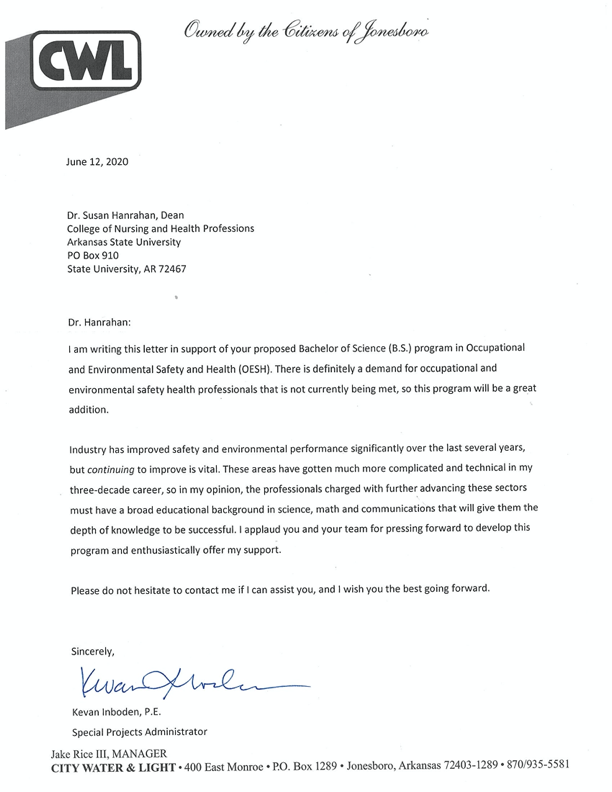 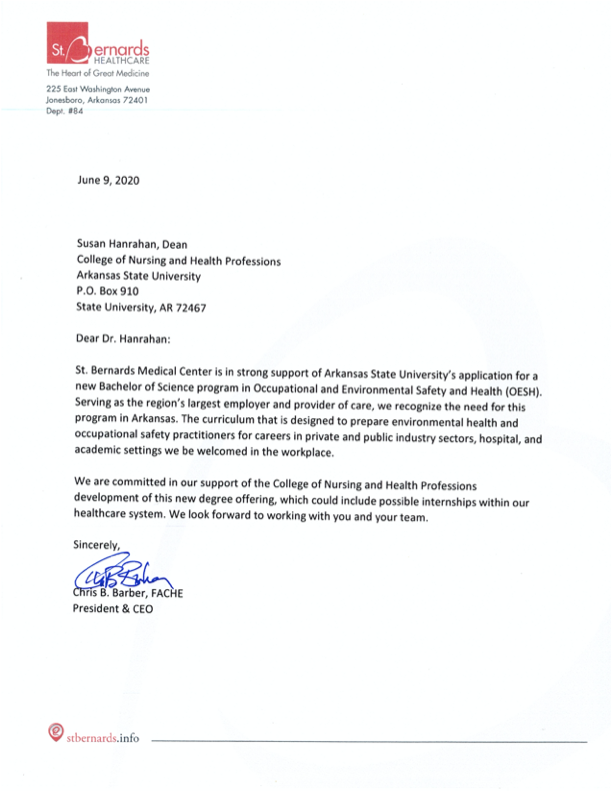 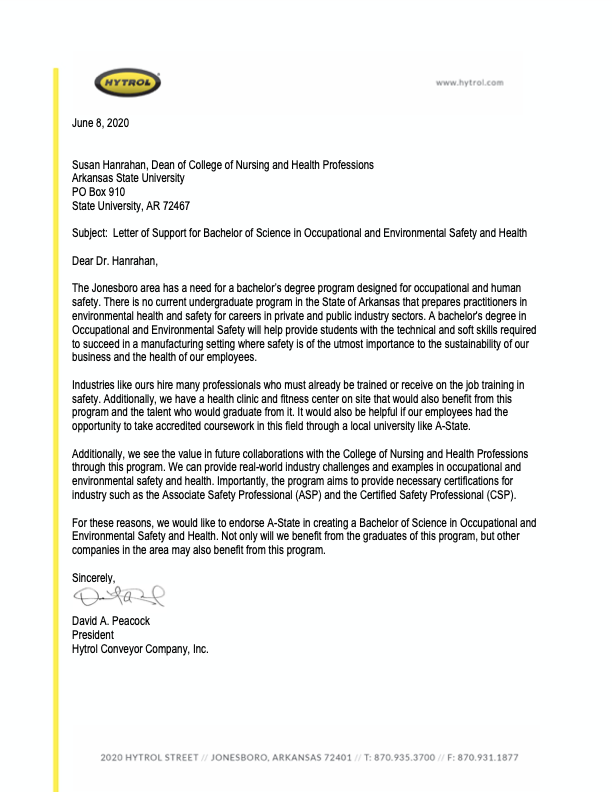 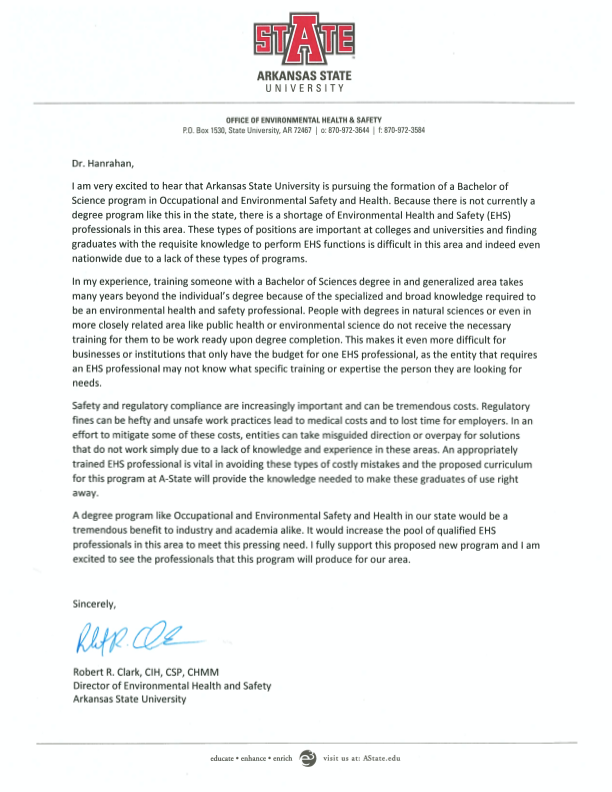 Appendix E: Evaluation Instruments(referenced in #7 of the Program Proposal)Arkansas State UniversityCollege of Nursing and Health ProfessionsInstructor/Course SurveyStudent evaluations of courses and faculty are conducted through EvalKit online evaluation in BlackBoard.  Students will respond to each of the following statements using the options below0 Strongly Agree0 Agree0 Agree Somewhat0 Disagree0 Strongly Disagree0 Did not have this InstructorFrom my perspective, the Professor/Instructor:Was organized and prepared for this courseFeedback given to student was appropriate in relation to assignments and performanceCommunicated well in EnglishDemonstrated impartial and fair evaluationProvided a positive student-teacher interactionActivities contributed to understanding and skill developmentDemonstrated punctualityDemonstrated knowledge and understanding of the subject matterProvided learning techniques appropriate for course and labInteracted with students in a professional mannerProvided opportunities for problem solving, multiple viewpoints, and critical thinkingProvided adequate explanation of course materialProvided an atmosphere in which students felt comfortable asking questionsComments regarding this instructorFrom my perspective, the Course:Reading level of the textbook was appropriateEquipment was functional and represented appropriate technologyFormat for the course facilitated accomplishment of course objectives and goalsCourse material was sequenced and structured to facilitate the achievement of goals and objectivesTextbook covered the “topic”Library had adequate resources for this courseMedia used added to my learning experienceFormat for this course (compressed video, we/asynchronous, web-assisted, lecture/discussion, lab, etc…) was help in learning the material and related conceptsAdditional reading assignments provided opportunities to expand knowledgeComments regarding this course:Appendix F: Current Library Resources(referenced in #9 of the New Degree Program Proposal)2020 Report of theDean B. Ellis Library, Arkansas State UniversityOccupational and Environmental Safety and Health1. Library HoldingsThe Dean B. Ellis Library has over 320,000 print books in the online public access catalog available for faculty, staff, and student checkout. In addition, the Library’s print collection contains over 106,000 government documents, 20,000 microfilm, 8,000 CDs, and 5,100 DVDs. Additionally, over 450,000 eBooks, 40,000 streaming academic videos, and 380,000 streaming albums are readily available in all disciplines. Archives & Special Collections house an additional 15,000 items, many with local and regional significance that cannot be found in any other library. Journals and other periodicals can be accessed through the Library’s online A to Z journals list. Between 95% to 99% of all 1995 to present journal content is available online. Most journals can also be accessed through one of over 300 databases in a wide variety of disciplines.1a. Library Holdings in Occupational and Environmental Safety and HealthAs of June 18, 2020, there are over 1,763 print book records in the online public access catalog with subject headings directly related to Occupational and Environmental Safety and Health and 161 records for CDs, DVDs, and other media.  Additionally, 5,590 eBooks directly related to Occupational and Environmental Safety and Health are also readily available, as are 4,617 streaming academic videos.  Resources can be found through the library’s discovery service, OneSearch; the online public access catalog; the online A to Z journals list; or one of 52 online research databases relating to Nursing & Health Professions (http://libguides.astate.edu/az.php?s=6718).  The library also maintains late hours and has over 80 computers and 45 study rooms for in-library use.The Library’s online A to Z journals list (http://ds7av9ek5z.search.serialssolutions.com/ejp/?libHash=DS7AV9EK5Z#/?language=en-US&titleType=JOURNALS) reports journal holdings in the following subject areas: 
Periodical titles in the discipline category of “Environmental Health”:	Total titles: 39 serialsPeriodical titles in the discipline category of “Nursing”:	Total titles: 441 serialsPeriodical titles in the broad category of “Public Health”:	Total titles: 1,363 serialsBetween 97% to 99% of all 1995 to present journal content is available online and readily accessible off-campus. Students, staff, and faculty may request digital copies of articles and book chapters from our physical collection through our Document Delivery Department (http://libguides.astate.edu/docdel).  2. Library StaffingLibrary services at Arkansas State University are provided through a single central library – the Dean B. Ellis Library. Thus, all students in all programs are referred to the Dean B. Ellis Library, at the center of the campus, for access to all library collections, equipment, and services.  The library is a full service library and provides all of the services expected of a university library.The library is administered/staffed by 31 full time employees: 	A Director of Library Services	One Assistant Director	Eight (8) MLS Library Faculty	One Archivists	Seventeen (17) Classified Staff3. Library HoursLibrary collections, services, and facilities are open to all students and faculty on a uniform schedule throughout the year.  The schedules during these periods are:	Library hours while classes are in session are:Monday – Thursday	-	7:00 am – 1:00 am	Friday			-	7:00 am – 6:00 pm	Saturday		-	12:00 pm – 6:00 pm	Sunday		-	12:00 pm – 1:00 amSpecial extended library hours during pre/exam weeks are:	Monday – Thursday	-	7:00 am – 2:00 am	Friday			-	7:00 am – 8:00 pm	Saturday		-	12:00 am – 8:00 pm	Sunday		-	12:00 pm – 2:00 am	Library hours between sessions are:	Monday – Thursday	-	7:30 am – 5:00 pm	Friday			-	7:30 am – 5:00 pm	Saturday		-	Closed	Sunday		-	ClosedOnline resources and chat assistance are available 24 hours a day, 7 days a week. In addition, over 100 research guides in 27 subject areas are available online through the library’s home page to assist patrons with research, finding information by subject areas, and writing papers.4. Library AllocationsFunding for the acquisition of library resources is provided by a $6 per academic credit hour student Library Fee that is assessed of all A-State students.  The total amount of funding available each year is determined by the cumulative number of student semester credit hours.Library collection development funds are distributed by direct allocation to academic departments based on an established formula that includes such weighted factors as: lower level, upper level and graduate credit hour production; numbers of courses offered at these levels; total degrees awarded per department; the number of FTE faculty in the department; and the national average costs of books and periodical titles for the disciplines.  These elements, with appropriate weights applied, provide the basis for objectivity and equity in the awarding of funds.  Through its departmental allocation program, the library encourages all faculty in academic departments to actively participate in the selection of both current and retrospective materials that are appropriate to support student and faculty research and study at all levels of instruction at Arkansas State University.Additional subscriptions, plus book and media purchases, are made upon selection by librarians to ensure currency of resources.4a. Library Allocations to Occupational and Environmental Safety and HealthThe Dean B. Ellis Library’s funding for collection development was permanently reduced by $928,890, effective July 1, 2018.  As a result of this funding reduction, all A-State library collection development allocations were reduced accordingly.The Library Allocation for College of Nursing and Health Professions for FY20 (July 1, 2019-June 30, 2020) was $245,000.  The College of Nursing and Health Professions chooses not to divide their Library Allocation funds by department.  Faculty within the entire College decide what subject specific databases and subscriptions to obtain from allocated funds.5. Equipment and Technology AvailableApproximately 80 fully networked workstations are available to students and faculty inside the Dean B. Ellis Library. All student workstations inside the library are networked to three print release stations. Students may also print from other computers on campus, their laptop, and their mobile device to the release stations. Students are awarded a free print allocation each semester based on their classification and can add additional funds to their account if needed. A public access photocopier and several microforms reader/printers are also available for duplicating services at a cost of 10 cents per page. A digital microform scanner is also available free of charge.Additionally, two self-service scanners are available for student use at no charge.  Scans may be printed, emailed, or saved to a USB flash drive.6. Circulation Policies and Procedures
The borrowing of library materials is permitted for currently enrolled students, currently employed faculty and staff, and other individuals who have been approved with affiliate status for circulation privileges.  All patrons must present a valid A-State photo identification card in order to borrow library materials. The patron is responsible for all material borrowed against their ID. Circulation privileges are not transferable from one person to another. The Service Desk is staffed and open for services during all library hours of operation.Circulation PoliciesThere is a 30 day loan period for undergraduates for most books and a 45 day load period for graduate students, with 2 online renewals available per item. Undergraduate students may borrow a maximum of 20 items and graduate students a maximum of 40 items at any given time.Students are charged for lost items, but not charged overdue fines for items from the library’s physical collection. Faculty have an end of semester due date with no limit on number of items borrowed at any given time and 2 online renewals available per item.7. Library’s Online Catalog, Interlibrary Loan, and Document DeliveryStudents and faculty have full access to the library’s Voyager catalog and full-text online resources from both on and off-campus via the library proxy server. The Dean B. Ellis Library utilizes ProQuest’s Summon as a discovery search platform. Interlibrary loan and document delivery services are available to students and faculty at no cost, with over 99% of all journal articles requested through Interlibrary Loan being delivered digitally. In addition, digital copies of book chapters and journal articles may be scanned and delivered digitally at no cost. All students are entitled to comparable borrowing privileges at over 40 academic libraries in the State of Arkansas if they obtain an ARKLink borrower’s card (at no cost) from the Dean B. Ellis Library. Participating libraries include all of the major academic libraries in Arkansas, including the University of Arkansas, the University of Central Arkansas and the University of Arkansas at Little Rock.8. Reference CoverageReference coverage is available 24 hours a day, 365 days a year. Dean B. Ellis Library personnel provide more than 70 hours per week of coverage for face-to-face, telephone, or email consultation, instruction and assistance. After hours assistance is available via Chatstaff reference services.9. Library LiaisonsFour librarians are assigned selected responsibilities to departments as liaisons in coordinating related library reference, collection development, bibliographic instruction, and the preparation of department/course-specific library literature and resource guides.  However, all library faculty may provide basic reference services, library orientation, personal research assistance, and other general library services to all students and faculty in all departments as a result of their availability during a 100-plus schedule of library hours.  Library resources are frequently embedded into course modules in course management platform software. Support for these programs and any issues involving Blackboard and other course management platforms, Respondus, technology development, curriculum revisions, and professional development are provided by a variety of campus services, including the Faculty Center, Information and Technology Services, and the Office of the Provost.  Library faculty may, however, assist with library orientation and instruction for any A-State student groups upon request.  10. Selection of Library ResourcesThe library relies heavily on departmental faculty to make selections of new materials to be added to the library collections.  All faculty requests are channeled to the Collection Management Department in the library via the departmental faculty liaison to the library.  When requests are received from the department liaison, library staff then order and process the materials and they are made available for use.Additionally, under a unique A-State library program, any student enrolled at Arkansas State University may select and recommend a maximum of three (3) books (per semester) for purchase by the library to supplement library holdings for their research and study.  Library faculty are available to assist students in identifying the titles to be purchased.  After the books are purchased and processed, the requesting student is notified when the titles are available.  11. Reporting New AcquisitionsNew acquisitions, if any, are reported on a monthly basis to the faculty liaison from the department. All newly-acquired print books are displayed on the New Books shelves near the Circulation Desk prior to being shelved in the general stacks. Additionally, there is a “New Titles” feature on the library catalog that allows all new materials to be searched by different time frames (within the last 30, 60, or 90 days), by collection, and by call number range.  12. Library Traffic and User CountsLibrary services at Arkansas State University are provided in and through a single, central library – the Dean B. Ellis Library.  Thus, as all students and faculty are referred to the Dean B. Ellis Library for access to collections and resources. Counts for the number of users for specific subject areas are not available.  The exit door count for the Dean B. Ellis Library academic year 2018 was 316,248. 13. Instructional SessionsIndividual instruction sessions covering basic or specific library resources and skills are available to classes upon instructor request. In the 2018-2019, there were approximately 331 individual library instruction sessions conducted that reached some 6,500 students. Additionally, nine sections of a one credit hour course in basic library and information literacy skills (Introduction to Academic Research) are offered by the Dean B. Ellis Library as an elective in the fall and spring semesters, respectively. An additional three sections of Intro to Academic Research – Biology are also offered each fall and spring semester. Courses and instructors are subject to regular student evaluation in a wide variety of areas and overall evaluations are consistently near or above 4.5 on a 0 – 5 scale, with 5 being the highest ranking possible. Students in the Library’s Introduction to Academic Research and Intro to Academic Research Biology classes are given an information literacy skills pre-test at the beginning and end of the course. During the last cohort of students, post-test averages were 20.39% higher than pre-test averages.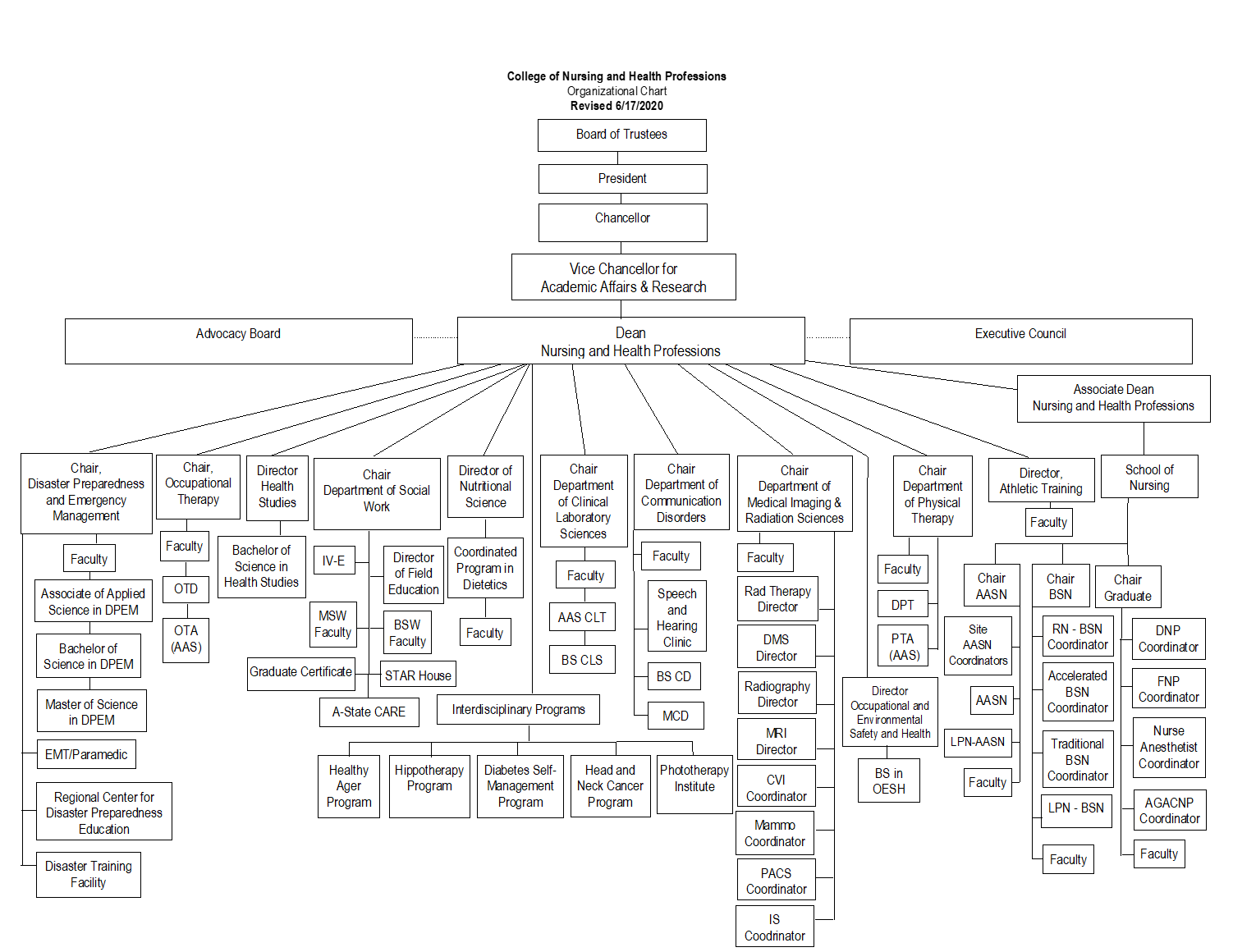 Appendix H: Proposed Equipment Purchases(referenced in #9 of the New Degree Program Proposal)Bulletin Changes
*For new programs, please insert copy of all sections where it will be referenced.*Pg. 62-63Bachelor of Science (B.S.)PAGE 81Colleges and Departments (cont.)COLLEGE OF LIBERAL ARTS AND COMMUNICATIONDepartment of Art + Design Department of CommunicationDepartment of Criminology, Sociology, and Geography Department of English and PhilosophyDepartment of HistorySchool of Media and Journalism Department of Music Department of Political Science Department of TheatreDepartment of World Languages and CulturesCOLLEGE OF NURSING AND HEALTH PROFESSIONSSchool of NursingDepartment of Clinical Laboratory Sciences Department of Communication DisordersDepartment of Medical Imaging and Radiation Sciences Department of Occupational TherapyDepartment of Physical Therapy Department of Social Work Athletic Training ProgramDisaster Preparedness & Emergency Management Program Health Studies ProgramDietetics ProgramOccupational and Environmental Safety and Health ProgramCOLLEGE OF SCIENCES AND MATHEMATICSDepartment of Biological Sciences Department of Chemistry and Physics Department of Mathematics and StatisticsINDEPENDENT DEPARTMENTS / AREASEnglish Learning AcademyLibrary and Information Resources Department of Military SciencePage 312Page 371INSERTOccupational and Environmental Safety and Health ProgramAssistant Professor Julie King, Program DirectorAssistant Professors: The program in Occupational and Environmental Safety and Health will provide a comprehensive and quality education to students wishing to become occupational safety or environmental health practitioners in a variety of industries represented in the lower Mississippi Delta region, the state of Arkansas, and beyond.  The program curriculum will encompass a wide variety of basic areas of study including science, mathematics, statistics, and communication followed by more specialized coursework in occupational safety and environmental health topics.  Students will also have the opportunity to gain relevant experience in partnership with community private or public sector industry in an internship towards the end of their graduate career.  Upon completion of this program, graduates will be able to enter their respective fields as general practitioners and be prepared to complete certification exams necessary for career advancement.  This program will give students the necessary background to develop and lead occupational and environmental safety and health programs and aid organizations in maintaining compliance with applicable environmental, health and industry safety regulations.  PROGRAM PREREQUISITESCompletion of the A-State admission process with acceptanceGeneral education requirements must be completeCompletion of program support coursework with a “C” average or better. PROBATION, RETENTION, AND READMISSION	Refer to Probation, Retention and Readmission Policies in the College of Nursing and Health Professions. Major in Occupational and Environmental Safety and HealthBachelor of ScienceMajor in Occupational and Environmental Safety and Health (cont.)Bachelor of ScienceA complete 8-semester degree plan is available at https://www.astate.edu/info/academics/degrees/Page 534 Course DescriptionsOccupational and Environmental Safety and Health (OESH)OESH 3013 Fundamentals of Occupational Health and Safety - Introduction to major concepts and issues in occupational health and safety, including general principles, human work environment, control of hazards in the occupational environment, and occupational safety and health program requirements. Admission to the Occupational and Environmental Safety and Health Program required. Fall.  OESH 3023 Principles of Environmental Health - Overview of traditional, emerging, and controversial issues associated with environmental health. Admission to the Occupational and Environmental Safety and Health Program required. Fall.OESH 3103 Recognition of Occupational Hazards - Introduction to the principles and practice of Industrial Hygiene through the study of chemical, physical, and biological agents responsible for occupational illness. Admission to the Occupational and Environmental Safety and Health Program required. Fall.  OESH 3113 Toxicology - Principles of toxicology with industrial and environmental implications and the toxicological effects of certain dangerous substances, chemicals, metals, and environmentally relevant pesticides.  Admission to the Occupational and Environmental Safety and Health Program required. Fall.  OESH 3203 Control of Occupational Hazards – Introduction to control strategies to reduce or eliminate occupational hazards including administrative and engineering controls, ventilation, shielding, noise control, and biohazard, thermal stress and emission control. Admission to the Occupational and Environmental Safety and Health Program required. Prerequisites, OESH 3013, OESH 3023, OESH 3103, and OESH 3113, and DPEM 3503. Spring.OESH 3223 Industrial Hygiene Sampling and Analysis Laboratory - Introduction to the most common types of field measurements, sampling collection methods, and laboratory analyses that are used in evaluating occupational health hazards. Admission to the Occupational and Environmental Safety and Health Program required. Prerequisites, OESH 3013, OESH 3023, OESH 3103, OESH 3113, and DPEM 3503. Spring.OESH 3303 Water, Wastewater, Solid and Hazardous Waste Treatment - Water quality, water supply, and wastewater disposal, as well as solid and hazardous waste management, treatment, and disposal technology. Admission to the Occupational and Environmental Safety and Health Program required. Prerequisites, OESH 3013, OESH 3023, OESH 3103, OESH 3113, and DPEM 3503. Spring.OESH 3313 Epidemiology and Biostatistics - Introduction to basic concepts of epidemiology and biostatistics as well as some of the basic techniques of public health and evidence-based medicine.  Admission to the Occupational and Environmental Safety and Health Program required. Prerequisites, OESH 3013, OESH 3023, OESH 3103, OESH 3113, and DPEM 3503. Spring.  OESH 4003 Internship - Supervised field-based experience in a private or public industrial, hospital, or governmental agency. Admission to the Occupational and Environmental Safety and Health Program required. Prerequisites, OESH 3203, OESH 3223, OESH 3303, OESH 3313, and POSC 4533. Fall.OESH 4013 OSHA Standards and Practices – Anticipation, identification, and evaluation of health and safety hazards and application of safety and health laws and OSHA regulations.  Admission to the Occupational and Environmental Safety and Health Program required. Prerequisites, OESH 3203, OESH 3223, OESH 3303, and OESH 3313. Fall.  OESH 4113 Environmental Health and Safety Management – Introduction to EHS management principles in both office and industrial settings to develop safer and healthier work environments. Admission to the Occupational and Environmental Safety and Health Program required. Prerequisites, OESH 3203, OESH 3223, OESH 3303, OESH 3313, and POSC 4533. Fall. OESH 4203 Principles of Food Safety and Sanitation - Principles and techniques applied to the protection of food for human consumption.  Emphasis is placed on food safety and proper environmental control measures to minimize health dangers. Admission to the Occupational and Environmental Safety and Health Program required. Prerequisites, OESH 3203, OESH 3223, OESH 3303, OESH 3313, and POSC 4533. Fall.OESH 4213 Construction Safety – Occupational safety hazards associated with the construction industry.  Emphasis is placed on OSHA policies, procedures, and standards as well as construction health and safety principles.  Admission to the Occupational and Environmental Safety and Health Program required. Prerequisites, OESH 4003, OESH 4013, OESH 4113, and OESH 4203. Spring.  OESH 4223 Accident Investigation and Analysis- Introduction to principles and practices for understanding the nature of occupational hazard recognition, accident prevention, loss reduction, and accident investigation analysis.  Admission to the Occupational and Environmental Safety and Health Program required. Prerequisites, OESH 4003, OESH 4013, OESH 4113, and OESH 4203.  Spring.OESH 4303 Environmental Risk Assessment – Introduction to risk analysis and examination of the fundamental aspects of risk, focusing on environmental and public health risks including hazard identification, exposure assessments, and risk communication. Admission to the Occupational and Environmental Safety and Health Program required. Prerequisites, OESH 4003, OESH 4013, OESH 4113, and OESH 4203. Spring.   OESH 4313 Ergonomics - Introduction to the principles of ergonomics including fundamental terminology, concepts and applications of physiology, anthropometry, biomechanics, and engineering to workplace design. Admission to the Occupational and Environmental Safety and Health Program required. Prerequisites, OESH 4003, OESH 4013, OESH 4113, and OESH 4203.  Spring.OESH 4323 Air Pollution – Pollutants, health effects, and technologies for controlling for emissions. Admission to the Occupational and Environmental Safety and Health Program required. Prerequisites, OESH 4003, OESH 4013, OESH 4113, and OESH 4203. Spring.  OESH 4401 OESH Senior Seminar – Capstone course covering preparation for job searches, presentation, and certification exam preparation. Students will give formal presentations on their internship. Admission to the Occupational and Environmental Safety and Health Program required. Prerequisites, OESH 4003, OESH 4013, OESH 4113, and OESH 4203. Spring.For Academic Affairs and Research Use OnlyFor Academic Affairs and Research Use OnlyProposal NumberCIP Code:  Degree Code:Department Curriculum Committee ChairCOPE Chair (if applicable)Department ChairHead of Unit (if applicable)                         Undergraduate Curriculum Council ChairCollege Curriculum Committee ChairGraduate Curriculum Committee ChairCollege DeanVice Chancellor for Academic AffairsGeneral Education Committee Chair (if applicable)                         ULO 1: Creative & Critical ThinkingULO 2: Effective CommunicationULO 3: Civic & Social ResponsibilityULO 4: Globalization & DiversityPLO 1Students will demonstrate critical thinking skills to anticipate, recognize, and evaluate hazards affecting human health and the environment and develop and evaluate effective strategies to solve problems and mitigate risk.XXPLO 2Students will communicate effectively with technical and non-technical audiences verbally and in writing using multiple means including technical summaries, scientific reports, and oral communications. XXPLO 3Students will act ethically, integrate social, current, and global matters in their practice, demonstrate knowledge of diverse ideas, cultures, and experiences, and pursue lifelong learning to effectively practice in an ever-changing environment. XXOutcome 1Students will be able to apply a broad base of science, mathematics, and communication knowledge to anticipate, recognize, and quantify environmental health and occupational safety hazards. Assessment MeasureDirect measure:  OESH 4003 Internship and OESH 4401 Senior Seminar act as a capstone to the program.  Internship preceptors and instructors will be given a detailed evaluation form to fill out upon internship completion to assess for critical thinking skills in anticipating, recognizing and evaluating environmental health and occupational safety hazards.  Students will also be given mock certification exams in either environmental health or occupational safety in the OESH 4401 Senior Seminar course.  The grade outcomes of these exams will also be used to assess the program.   Indirect measures: Students will be given program exit surveys in the OESH 4401 Senior Seminar course to assess the program.   Which courses are responsible for this outcome?OESH 4003 InternshipOESH 4401 Senior SeminarAssessment TimetableAnnuallyWho is responsible for assessing and reporting on the results?Julie King, Arkansas State University, College of Nursing & Health Professions, P.O. Box 910, State University, AR 72469, juking@astate.edu 870-972-3920Outcome 2Students should be able to communicate occupational and environmental standards, studies, and programs effectively and professionally with a wide range of audiences verbally and in writing through publications, presentations, and technical reports.Assessment MeasureDirect measure:  OESH 4003 Internship and OESH 4401 Senior Seminar act as a capstone to the program.  Students will be required to give a formal presentation in the OESH 4401 Senior seminar detailing their experiences in the internship.  Presentations will be evaluated for communication skills.   Internship preceptors and instructors will also give detailed evaluations on the students’ ability to communicate with a variety of audiences.  Indirect measures: Students will be given program exit surveys in the OESH 4401 Senior Seminar course to assess the program.    Which courses are responsible for this outcome?OESH 4003 InternshipOESH 4401 Senior SeminarAssessment TimetableAnnuallyWho is responsible for assessing and reporting on the results?Julie King, Arkansas State University, College of Nursing & Health Professions, P.O. Box 910, State University, AR 72469, juking@astate.edu 870-972-3920      Outcome 3Students will be able to design and conduct environmental or workplace studies, experiments, or investigations, then analyze data and draw appropriate conclusions using sound scientific judgement.Assessment MeasureDirect measure:  OESH 4003 Internship and OESH 4401 Senior Seminar act as a capstone to the program.  Internship preceptors and instructors will be given a detailed evaluation form to fill out upon internship completion to assess for ability to design and conduct detailed workplace studies, experiments, and investigations. Students will also be assessed for their ability to draw sound scientific conclusions using data from these experiments.   Students ability to conduct these investigations will also be assessed by program faculty in their formal presentation of their internship experiences required in OESH 4401 Senior Seminar.  Indirect measures: Students will be given program exit surveys in the OESH 4401 Senior Seminar course to assess the program.    Which courses are responsible for this outcome?OESH 4003 InternshipOESH 4401 Senior SeminarAssessment TimetableAnnuallyWho is responsible for assessing and reporting on the results?Julie King, Arkansas State University, College of Nursing & Health Professions, P.O. Box 910, State University, AR 72469, juking@astate.edu 870-972-3920Outcome 4Students should be able to design, analyze, and evaluate environmental health or occupational safety management systems or programs including placing an emphasis on ethical considerations, stakeholder interests, and fiscal responsibility.  Assessment MeasureDirect measure:  OESH 4003 Internship and OESH 4401 Senior Seminar act as a capstone to the program.  Internship preceptors and instructors will be given a detailed evaluation form to fill out upon internship completion to assess for student’s ability to design, analyze and evaluate OESH programs. Students will also be assessed by program faculty in a formal presentation of their internship experience which will be completed in OESH 4401 Senior Seminar.  Students will also be assessed by exam scores on mock certification exams to be taken in the senior seminar course.  Indirect measures: Students will be given program exit surveys in the OESH 4401 Senior Seminar course to assess the program.    Which courses are responsible for this outcome?OESH 4003 InternshipOESH 4401 Senior SeminarAssessment TimetableAnnuallyWho is responsible for assessing and reporting on the results?Julie King, Arkansas State University, College of Nursing & Health Professions, P.O. Box 910, State University, AR 72469, juking@astate.edu 870-972-39201st Year (in dollars)2nd Year (in dollars)3rd Year (in dollars)StaffingAdministrative/ProfessionalProgram Director$85,500 + benefits$88,065 + benefits$90,707 + benefitsFull-time faculty (1) (nine month)$60,000 + benefits$61,800 + benefits$63,654 + benefitsPart-time facultyClerical (1/2 administrative assistant)$11,706 + benefits$12,057 + benefits$12,419 + benefitsEquipment and Instructional Materials$65,000$5,000$5,000Other Support ServicesSupplies/Printing$5,000$5,000$5,000Accreditation application feeNANA$1,500Professional development$2,400$2,400$2,400Distance TechnologyNANANATotal$229,606+ benefits$174,322 + benefits$180,680 + benefits1st year* (in dollars)2nd Year** (in dollars)3rd Year (in dollars)New Student Tuition $65,400$130,800$130,800Student Fees$23,700$23,700$23,700Total$89,100$154,500$154,500Arkansas State University-JonesboroDegree: Bachelors of ScienceMajor: Occupational and Environmental Safety and HealthYear:Arkansas State University-JonesboroDegree: Bachelors of ScienceMajor: Occupational and Environmental Safety and HealthYear:Arkansas State University-JonesboroDegree: Bachelors of ScienceMajor: Occupational and Environmental Safety and HealthYear:Arkansas State University-JonesboroDegree: Bachelors of ScienceMajor: Occupational and Environmental Safety and HealthYear:Arkansas State University-JonesboroDegree: Bachelors of ScienceMajor: Occupational and Environmental Safety and HealthYear:Arkansas State University-JonesboroDegree: Bachelors of ScienceMajor: Occupational and Environmental Safety and HealthYear:Arkansas State University-JonesboroDegree: Bachelors of ScienceMajor: Occupational and Environmental Safety and HealthYear:Arkansas State University-JonesboroDegree: Bachelors of ScienceMajor: Occupational and Environmental Safety and HealthYear:Arkansas State University-JonesboroDegree: Bachelors of ScienceMajor: Occupational and Environmental Safety and HealthYear:Students requiring developmental course work based on low entrance exam scores (ACT, SAT, ASSET, COMPASS) may not be able to complete this program of study in eight (8) semesters.  Developmental courses do not count toward total degree hours.  Students having completed college level courses prior to enrollment will be assisted by their advisor in making appropriate substitutions.   In most cases, general education courses may be interchanged between semesters.    A minimum of 45 hours of upper division credit (3000-4000 level) is required for this degree.Students requiring developmental course work based on low entrance exam scores (ACT, SAT, ASSET, COMPASS) may not be able to complete this program of study in eight (8) semesters.  Developmental courses do not count toward total degree hours.  Students having completed college level courses prior to enrollment will be assisted by their advisor in making appropriate substitutions.   In most cases, general education courses may be interchanged between semesters.    A minimum of 45 hours of upper division credit (3000-4000 level) is required for this degree.Students requiring developmental course work based on low entrance exam scores (ACT, SAT, ASSET, COMPASS) may not be able to complete this program of study in eight (8) semesters.  Developmental courses do not count toward total degree hours.  Students having completed college level courses prior to enrollment will be assisted by their advisor in making appropriate substitutions.   In most cases, general education courses may be interchanged between semesters.    A minimum of 45 hours of upper division credit (3000-4000 level) is required for this degree.Students requiring developmental course work based on low entrance exam scores (ACT, SAT, ASSET, COMPASS) may not be able to complete this program of study in eight (8) semesters.  Developmental courses do not count toward total degree hours.  Students having completed college level courses prior to enrollment will be assisted by their advisor in making appropriate substitutions.   In most cases, general education courses may be interchanged between semesters.    A minimum of 45 hours of upper division credit (3000-4000 level) is required for this degree.Students requiring developmental course work based on low entrance exam scores (ACT, SAT, ASSET, COMPASS) may not be able to complete this program of study in eight (8) semesters.  Developmental courses do not count toward total degree hours.  Students having completed college level courses prior to enrollment will be assisted by their advisor in making appropriate substitutions.   In most cases, general education courses may be interchanged between semesters.    A minimum of 45 hours of upper division credit (3000-4000 level) is required for this degree.Students requiring developmental course work based on low entrance exam scores (ACT, SAT, ASSET, COMPASS) may not be able to complete this program of study in eight (8) semesters.  Developmental courses do not count toward total degree hours.  Students having completed college level courses prior to enrollment will be assisted by their advisor in making appropriate substitutions.   In most cases, general education courses may be interchanged between semesters.    A minimum of 45 hours of upper division credit (3000-4000 level) is required for this degree.Students requiring developmental course work based on low entrance exam scores (ACT, SAT, ASSET, COMPASS) may not be able to complete this program of study in eight (8) semesters.  Developmental courses do not count toward total degree hours.  Students having completed college level courses prior to enrollment will be assisted by their advisor in making appropriate substitutions.   In most cases, general education courses may be interchanged between semesters.    A minimum of 45 hours of upper division credit (3000-4000 level) is required for this degree.Students requiring developmental course work based on low entrance exam scores (ACT, SAT, ASSET, COMPASS) may not be able to complete this program of study in eight (8) semesters.  Developmental courses do not count toward total degree hours.  Students having completed college level courses prior to enrollment will be assisted by their advisor in making appropriate substitutions.   In most cases, general education courses may be interchanged between semesters.    A minimum of 45 hours of upper division credit (3000-4000 level) is required for this degree.Students requiring developmental course work based on low entrance exam scores (ACT, SAT, ASSET, COMPASS) may not be able to complete this program of study in eight (8) semesters.  Developmental courses do not count toward total degree hours.  Students having completed college level courses prior to enrollment will be assisted by their advisor in making appropriate substitutions.   In most cases, general education courses may be interchanged between semesters.    A minimum of 45 hours of upper division credit (3000-4000 level) is required for this degree.Year 1Year 1Year 1Year 1Year 1Year 1Year 1Year 1Fall SemesterFall SemesterFall SemesterFall SemesterSpring SemesterSpring SemesterSpring SemesterSpring SemesterCourse No.Course NameHrsGen EdCourse No.Course NameHrsGen EdUC 1013FYE Making Connections3XENG 1013Composition II3XCHEM 1013General Chemistry I3XCHEM 1023General Chemistry II 3CHEM 1011General Chemistry I – Lab1XCHEM 1021General Chemistry II Laboratory1ENG 1003Composition I3XMATH 1023College Algebra3XHIST 1013World Civilization to 16603XPOSC 2103Introduction to US Government3XBIO 2203Human Anatomy and Physiology3HIST 1023World Civilization Since 16603XTotal Hours16Total Hours16Year 2Year 2Year 2Year 2Year 2Year 2Year 2Year 2Fall SemesterFall SemesterFall SemesterFall SemesterSpring SemesterSpring SemesterSpring SemesterSpring SemesterCourse No.Course NameHrsGen EdCourse No.Course NameHrsGen EdBIO 2013Biology of the Cell3XBIO 2103Microbiology for the Nursing and Allied Health3BIO 2011Biology of the Cell Laboratory1XBIO 2101Microbiology for the Nursing and Allied Health Laboratory 1PHYS 2133Survey of Physics for the Health Professions3COMS 1203Oral Communication3ENG 3063Writing for STEM3XSTAT 3233Applied Statistics3CHEM 3103Organic Chemistry I3ART 2503Fine Arts Visual3XCHEM 3101Organic Chemistry I Laboratory1PHIL 1103Intro to Philosophy3Total Hours14Total Hours16Year 3Year 3Year 3Year 3Year 3Year 3Year 3Year 3Fall SemesterFall SemesterFall SemesterFall SemesterSpring SemesterSpring SemesterSpring SemesterSpring SemesterCourse No.Course NameHrsGen EdCourse No.Course NameHrsGen EdOESH 3023Principles of Environmental Health3OESH 3203 Control of Occupational Hazards3OESH 3013Fundamentals of Occupational Health and Safety3OESH 3223Industrial Hygiene Sampling and Analysis Lab3OESH 3103 Recognition of Occupational Hazards3POSC 4533Environmental Law and Administration3DPEM 3503Principles of Disaster Preparedness and Emergency Management3OESH 3303Water, Wastewater, Solid and Hazardous Waste Management3OESH 3113Toxicology3OESH 3313Epidemiology and Biostatistics3Total Hours15Total Hours15Year 4Year 4Year 4Year 4Year 4Year 4Year 4Year 4Fall SemesterFall SemesterFall SemesterFall SemesterSpring SemesterSpring SemesterSpring SemesterSpring SemesterCourse No.Course NameHrsGen EdCourse No.Course NameHrsGen EdOESH 4003 Internship3OESH 4401 OESH Senior Seminar1OESH 4013OSHA Standards and Practices3OESH 4303Environmental Risk Assessment3OESH 4113Environmental Health and Safety Management3OESH 4213Construction Safety3OESH 4203Principles of Food Safety and Sanitation3OESH 4313Ergonomics3OESH 4223Accident Investigation and Analysis3OESH 4323Air Pollution3Total Hours12Total Hours16Total Jr/Sr Hours	_68__	Total Degree Hours	_120__Total Jr/Sr Hours	_68__	Total Degree Hours	_120__Total Jr/Sr Hours	_68__	Total Degree Hours	_120__Total Jr/Sr Hours	_68__	Total Degree Hours	_120__Total Jr/Sr Hours	_68__	Total Degree Hours	_120__Total Jr/Sr Hours	_68__	Total Degree Hours	_120__Total Jr/Sr Hours	_68__	Total Degree Hours	_120__Total Jr/Sr Hours	_68__	Total Degree Hours	_120__Total Jr/Sr Hours	_68__	Total Degree Hours	_120__Graduation Requirements:Graduation Requirements:Graduation Requirements:Graduation Requirements:Graduation Requirements:Graduation Requirements:Graduation Requirements:Graduation Requirements:Graduation Requirements:ActionProposed DateAccept first class into the programFall 2021Graduate first class from the programSpring 2023Submit Initial Accreditation Application Form and FeesOct. 1, 2023Submit Self-Study and Outcomes AssessmentDec. 1, 2023Site Visit OccursFeb./Mar 2024Initial Accreditation DecisionJune/July 2024Table 1: Jobs For Occupations Proposed As Outlets For ASU’s BS In Occupational And Environmental Safety And HealthTable 1: Jobs For Occupations Proposed As Outlets For ASU’s BS In Occupational And Environmental Safety And HealthTable 1: Jobs For Occupations Proposed As Outlets For ASU’s BS In Occupational And Environmental Safety And HealthTable 1: Jobs For Occupations Proposed As Outlets For ASU’s BS In Occupational And Environmental Safety And HealthTable 1: Jobs For Occupations Proposed As Outlets For ASU’s BS In Occupational And Environmental Safety And HealthTable 1: Jobs For Occupations Proposed As Outlets For ASU’s BS In Occupational And Environmental Safety And HealthTable 1: Jobs For Occupations Proposed As Outlets For ASU’s BS In Occupational And Environmental Safety And HealthTable 1: Jobs For Occupations Proposed As Outlets For ASU’s BS In Occupational And Environmental Safety And HealthTable 1: Jobs For Occupations Proposed As Outlets For ASU’s BS In Occupational And Environmental Safety And HealthDescriptionJobsAnnual Openings2018 - 2025 % Change2018 Location QuotientTypical Entry Level EducationWork Experience RequiredUnique Postings from Jun 2018 – May 2019Median Hourly EarningsOccupational Health and Safety Specialists751509%0.93Bachelor's degreeNone340$30.79Occupational Health and Safety Technicians251168%1.31High school diploma or equivalentNone32$21.33Environmental Scientists and Specialists, Including Health4054511%0.57Bachelor's degreeNone128$27.70Table 2.A: Distribution Of Educational Attainment For Occupational Health and Safety Specialists NationwideTable 2.A: Distribution Of Educational Attainment For Occupational Health and Safety Specialists NationwideTable 2.A: Distribution Of Educational Attainment For Occupational Health and Safety Specialists NationwideTable 2.A: Distribution Of Educational Attainment For Occupational Health and Safety Specialists NationwideTable 2.A: Distribution Of Educational Attainment For Occupational Health and Safety Specialists NationwideTable 2.A: Distribution Of Educational Attainment For Occupational Health and Safety Specialists NationwideTable 2.A: Distribution Of Educational Attainment For Occupational Health and Safety Specialists NationwideTable 2.A: Distribution Of Educational Attainment For Occupational Health and Safety Specialists NationwideSoc CodeOccupationLess than high school diplomaHigh school diploma or equivalentSome college, no degreeAssociate’s degreeBachelor’s degreePostgraduate degree29-9011Occupational Health and Safety Specialists1.90%11.40%14.20%7.80%36.80%27.80%Table 2.B: Snapshot Of Occupations Linked To Occupational Health And Industrial Hygiene In ArkansasTable 2.B: Snapshot Of Occupations Linked To Occupational Health And Industrial Hygiene In ArkansasTable 2.B: Snapshot Of Occupations Linked To Occupational Health And Industrial Hygiene In ArkansasTable 2.B: Snapshot Of Occupations Linked To Occupational Health And Industrial Hygiene In ArkansasTable 2.B: Snapshot Of Occupations Linked To Occupational Health And Industrial Hygiene In ArkansasTable 2.B: Snapshot Of Occupations Linked To Occupational Health And Industrial Hygiene In ArkansasTable 2.B: Snapshot Of Occupations Linked To Occupational Health And Industrial Hygiene In ArkansasTable 2.B: Snapshot Of Occupations Linked To Occupational Health And Industrial Hygiene In ArkansasTable 2.B: Snapshot Of Occupations Linked To Occupational Health And Industrial Hygiene In ArkansasCurrentCurrentCurrentCurrentCurrent5-Year History5-Year History5-Year HistoryOccupationEmploymentAverage Annual WagesLQUnempl RateEmpl ChangeEmpl ChangeAnnual Growth - ArkansasAnnual Growth - USAOccupational Health and Safety Specialists722$64,6000.912.421210.6%1.3%Occupational Health and Safety Technicians203$51,0001.220.023550.5%1.3Environmental Scientists and Specialists, Including Health362$58,5000.530.0212120.7%1.7%Total - All Occupations1,325,470$41,7001n/a65887658871%1.6%Table 2.C: Occupation Wages, Average Annual In Arkansas, 2018Table 2.C: Occupation Wages, Average Annual In Arkansas, 2018Table 2.C: Occupation Wages, Average Annual In Arkansas, 2018Table 2.C: Occupation Wages, Average Annual In Arkansas, 2018Table 2.C: Occupation Wages, Average Annual In Arkansas, 2018Table 2.C: Occupation Wages, Average Annual In Arkansas, 2018Table 2.C: Occupation Wages, Average Annual In Arkansas, 2018Table 2.C: Occupation Wages, Average Annual In Arkansas, 2018Table 2.C: Occupation Wages, Average Annual In Arkansas, 2018Table 2.C: Occupation Wages, Average Annual In Arkansas, 2018Table 2.C: Occupation Wages, Average Annual In Arkansas, 2018Table 2.C: Occupation Wages, Average Annual In Arkansas, 2018Table 2.C: Occupation Wages, Average Annual In Arkansas, 2018Table 2.C: Occupation Wages, Average Annual In Arkansas, 2018PercentilesPercentilesPercentilesPercentilesPercentilesMeanMeanSOCOccupationMeanEntry LevelEntry LevelExperiencedExperienced10%25%50% (Median)75%90%90%USA29-9011Occupational Health and Safety Specialists$64,600$37,100$37,100$78,400$78,400$36,700$41,600$64,100$80,900$98,900$98,900$74,90029-9012Occupational Health and Safety Technicians$51,000$28,300$28,300$62,300$62,300$27,000$31,900$44,400$59,300$94,000$94,000$55,30019-2041Environmental Scientists and Specialists, Including Health$58,500$41,800$41,800$66,900$66,900$38,100$48,800$57,500$64,100$79,600$79,600$77,600Table 3: Top 10 Companies Employing Occupations Requiring Occupational Safety And Health As A Hard SkillTable 3: Top 10 Companies Employing Occupations Requiring Occupational Safety And Health As A Hard SkillTable 3: Top 10 Companies Employing Occupations Requiring Occupational Safety And Health As A Hard SkillCompany NameTotal/Unique (Jun 2018 – May 2019)Median Posting DurationWal-Mart Stores, Inc.369/8944 daysGrifols Biologicals Inc.389/5232 daysLoram Maintenance of Way, Inc.94/4533 daysWhole Foods Market, Inc.137/4215 daysSimmons Foods, Inc.96/4019 daysVirco Mfg. Corporation92/2810 daysAustin Powder Company94/2860 daysArkansas Department of Parks and Tourism68/2515 daysStg International, Inc.51/2158 daysCsl Behring L.L.C54/2043 daysTable 4: Unique Job Postings From Jun 2018 – May 2019 For Occupations Require Occupational Safety And Health As A Hard SkillTable 4: Unique Job Postings From Jun 2018 – May 2019 For Occupations Require Occupational Safety And Health As A Hard SkillOccupationUnique Postings from Jun 2018 – May 2019Health and Safety Engineers, Except Mining Safety Engineers and Inspectors98Occupational Health and Safety Specialists91First-Line Supervisors of Production and Operating Workers89Heavy and Tractor-Trailer Truck Drivers89Maintenance and Repair Workers, General76First-Line Supervisors of Mechanics, Installers, and Repairers61Healthcare Support Workers, All Other60First-Line Supervisors of Food Preparation and Serving Workers40Helpers--Production Workers39Stock Clerks and Order Fillers33Table 5: Distribution Of Industry By Linked OccupationTable 5: Distribution Of Industry By Linked OccupationTable 5: Distribution Of Industry By Linked OccupationTable 5: Distribution Of Industry By Linked OccupationTable 5: Distribution Of Industry By Linked OccupationIndustryOccupational Health and Safety SpecialistsOccupational Health and Safety TechniciansOccupational Health and Safety TechniciansEnvironmental Scientists and Specialists, Including HealthAdministrative and Support and Waste Management and Remediation Services5.3%5.5%5.5%1.2%Agriculture, Forestry, Fishing and Hunting0.1%0.0%0.0%0.0%Arts, Entertainment, and Recreation0.1%0.0%0.0%0.0%Construction11.4%13.1%13.1%0.0%Educational Services4.5%6.0%6.0%3.0%Federal, State, and Local Government, excluding state and local schools and hospitals and the U.S. Postal Service (OES Designation)24.8%19.3%19.3%44.7%Finance and Insurance0.5%0.0%0.0%0.0%Health Care and Social Assistance5.9%7.1%7.1%0.0%Information0.3%0.0%0.0%0.0%Management of Companies and Enterprises4.0%1.3%1.3%1.2%Manufacturing18.7%26.0%26.0%1.5%Mining, Quarrying, and Oil and Gas Extraction4.1%4.9%4.9%0.5%Other Services (except Public Administration)0.3%0.0%0.0%2.5%Professional, Scientific, and Technical Services10.2%8.6%8.6%44.3%Real Estate and Rental and Leasing0.1%0.1%0.0%0.0%Retail Trade0.0%0.0%0.0%0.0%Transportation and Warehousing6.1%6.1%5.7%0.1%Utilities1.9%1.9%0.0%0.9%Wholesale Trade1.7%1.7%2.4%0.1%Table 6: Related Programs In ArkansasTable 6: Related Programs In ArkansasTable 6: Related Programs In ArkansasTable 6: Related Programs In ArkansasTable 6: Related Programs In ArkansasTable 6: Related Programs In ArkansasTable 6: Related Programs In ArkansasTable 6: Related Programs In ArkansasDegreeSchool NameProgramNumber Of GraduatesPercent Employed After 1 YearAverage Wage After 1 YearPercent Employed Full Time After 1 YearAverage Wage If Full Time Employed After One YearAssoc.South Arkansas Community CollegeChemical Technology/Technician1883%$40,67660%$56,442Assoc.U A Community College at MorriltonSurveying Technology/Surveying1883%$29,77777%$38,928Bacc.University of Arkansas  FayettevilleBioengineering and Biomedical Engineering9031%$16,27913%$29,908Bacc.University of Arkansas  FayettevilleBiological/Biosystems Engineering3845%$32,98331%$47,926Bacc.Arkansas State University JonesboroBiology/Biological Sciences, General10155%$31,57927%$66,105Bacc.Arkansas Tech UniversityBiology/Biological Sciences, General6363%$19,55236%$33,874Bacc.Henderson State UniversityBiology/Biological Sciences, General4052%$16,15423%$32,207Bacc.Southern Arkansas University - MagnoliaBiology/Biological Sciences, General5951%$13,38819%$30,083Bacc.University of Arkansas  FayettevilleBiology/Biological Sciences, General38444%$16,63320%$30,382Bacc.University of Arkansas - Fort SmithBiology/Biological Sciences, General8657%$20,03938%$26,257Bacc.University of Arkansas at Little RockBiology/Biological Sciences, General12566%$24,85047%$35,243Bacc.University of Arkansas at Pine BluffBiology/Biological Sciences, General9260%$18,98326%$28,411Bacc.University of Central ArkansasBiology/Biological Sciences, General15057%$16,76832%$28,906Bacc.University of Arkansas  FayettevilleChemical Engineering9928%$58,48623%$65,876Bacc.Arkansas State University JonesboroChemistry, General4252%$13,16017%$25,891Bacc.Arkansas Tech UniversityChemistry, General1385%$20,21150%$30,802Bacc.University of Arkansas  FayettevilleChemistry, General12037%$13,19815%$31,643Bacc.University of Arkansas - Fort SmithChemistry, General3148%$25,38735%$36,251Bacc.University of Arkansas at Little RockChemistry, General2756%$16,02236%$31,396Bacc.University of Arkansas at Pine BluffChemistry, General2075%$22,48836%$32,277Bacc.University of Central ArkansasChemistry, General3250%$26,90040%$38,991Bacc.University of Arkansas  FayettevilleFood Science2857%$47,69752%$52,506Bacc.University of Central ArkansasHealth Professions and Related Clinical Sciences, Other14056%$19,63837%$38,398Bacc.University of Arkansas  FayettevillePoultry Science3560%$33,65645%$45,317Mast.Arkansas State University JonesboroBiology/Biological Sciences, General1145%$29,28440%$35,955Mast.University of Central ArkansasBiology/Biological Sciences, General2162%$27,42437%$39,201Mast.University of Arkansas  FayettevilleFood Science2623%$37,14517%$54,155Mast.University of Arkansas for Medical SciencesHealth/Health Care Administration/Management2785%$56,11681%$59,909Table 7:  Percentage Employed And Wages After 12 Months, For Graduates At ASU - JonesboroTable 7:  Percentage Employed And Wages After 12 Months, For Graduates At ASU - JonesboroTable 7:  Percentage Employed And Wages After 12 Months, For Graduates At ASU - JonesboroTable 7:  Percentage Employed And Wages After 12 Months, For Graduates At ASU - JonesboroTable 7:  Percentage Employed And Wages After 12 Months, For Graduates At ASU - JonesboroTable 7:  Percentage Employed And Wages After 12 Months, For Graduates At ASU - JonesboroTable 7:  Percentage Employed And Wages After 12 Months, For Graduates At ASU - JonesboroTable 7:  Percentage Employed And Wages After 12 Months, For Graduates At ASU - JonesboroDegreeAreaProgramNumber Of GraduatesPercent Employed After 1 YearAverage Wage After 1 YearPercent Employed Full Time After 1 YearAverage Wage If Full Time Employed After One YearBacc.ALL326371%$29,89953%$37,693Bacc.Liberal Arts & Sci., Gen. StudiesGeneral Studies37972%$24,23850%$32,392Bacc.Health ProfessionsRegistered Nursing/Registered Nurse26179%$51,71471%$56,290Bacc.EducationEarly Childhood Education and Teaching23791%$31,61782%$33,583Bacc.Business, Management & MarketingBusiness Administration and Management, General18967%$31,86951%$37,989Bacc.PsychologyPsychology, General13579%$17,14851%$25,395Bacc.EducationJunior High/Intermediate/Middle School Education and Teaching11995%$30,83082%$32,546Bacc.Business, Management & MarketingAccounting11573%$32,89360%$35,712Bacc.AgricultureAgribusiness/Agricultural Business Operations11471%$36,33053%$42,790Bacc.Social SciencesCriminology11480%$24,11361%$31,687Bacc.Health ProfessionsMedical Radiologic Technology/Science - Radiation Therapist10566%$37,52057%$42,432Bacc.Biological & Biomedical SciencesBiology/Biological Sciences, General10155%$31,57927%$66,105Bacc.Business, Management & MarketingFinance, General9250%$26,91233%$36,328Bacc.Parks, Recreation, Leisure & FitnessKinesiology and Exercise Science9062%$20,18637%$33,036Bacc.Business, Management & MarketingMarketing/Marketing Management, General5949%$31,32337%$34,401Bacc.Communication & JournalismJournalism5064%$24,79149%$30,443Bacc.Health ProfessionsAudiology/Audiologist and Speech-Language Pathology/Pathologist4871%$17,55157%$32,825Bacc.Communication & JournalismCommunication and Media Studies4760%$21,29836%$30,129Bacc.EducationPhysical Education Teaching and Coaching4783%$32,40667%$36,384Bacc.Physical SciencesChemistry, General4252%$13,16017%$25,891Bacc.Public Admin. & Social ServiceSocial Work4283%$21,39167%$28,128Bacc.English Language & LiteratureEnglish Language and Literature, General3974%$16,88539%$25,222Bacc.Social SciencesSociology3874%$24,82055%$29,413Bacc.Computer & Information SciencesComputer and Information Sciences, General3762%$39,16156%$43,790Bacc.EducationMusic Teacher Education3776%$31,83464%$36,355Bacc.EngineeringMechanical Engineering3768%$50,06451%$58,726Bacc.Parks, Recreation, Leisure & FitnessSport and Fitness Administration/Management3667%$23,86433%$33,440Bacc.AgriculturePlant Sciences, General3367%$31,05459%$34,193Bacc.Computer & Information SciencesData Processing and Data Processing Technology/Technician3364%$35,08459%$37,339Bacc.Business, Management & MarketingInternational Business/Trade/Commerce3312%$20,5239%$25,867Bacc.AgricultureAnimal Sciences, General3272%$19,86236%$32,857Bacc.Communication & JournalismRadio and Television2962%$23,07846%$28,438Bacc.EducationEnglish/Language Arts Teacher Education2993%$27,22560%$34,443Bacc.Visual & Performing ArtsCommercial and Advertising Art2846%$21,76329%$28,223Bacc.Health ProfessionsClinical Laboratory Science/Medical Technology/Technologist2871%$37,00458%$41,137Bacc.Engineering TechnologyEngineering Technologies and Engineering-Related Fields, Other2778%$44,62662%$49,113Bacc.Visual & Performing ArtsArt/Art Studies, General2669%$22,51652%$27,530Bacc.EngineeringCivil Engineering, General2568%$48,20467%$50,839Bacc.Parks, Recreation, Leisure & FitnessHealth and Physical Education/Fitness, General2462%$18,29929%$31,237Bacc.EducationSocial Science Teacher Education2383%$34,47962%$40,996Bacc.Mathematics & StatisticsMathematics, General2361%$27,60538%$30,143Bacc.HistoryHistory, General2374%$14,61935%$29,339Bacc.Natural Resources & ConservationWildlife, Fish and Wildlands Science and Management1788%$16,51544%$25,194Bacc.Social SciencesEconomics, General1644%$20,81723%$35,094Bacc.Social SciencesPolitical Science and Government, General1675%$14,23836%$25,064Bacc.Communication & JournalismRadio, Television, and Digital Communication, Other1573%$16,54646%$23,947Bacc.EngineeringElectrical and Electronics Engineering1533%$41,02627%$49,407Bacc.Health ProfessionsDietetics/Dietitian1369%$30,08730%$41,921Bacc.Communication & JournalismPublic Relations, Advertising, and Applied Communication, Other1250%$19,90536%$26,677Bacc.EducationMathematics Teacher Education1283%$30,45770%$32,097Bacc.Foreign Languages & LinguisticsForeign Languages and Literatures, General1173%$17,08830%$28,238Air SamplingGilAir Plus personal sampling pump$1,542.00Gilian Calibrator$1,688.50Gas Detector tubes$87/box of 10 (gases variable)Sensidyne AP-20S Detector tube pump$526.00Deluxe Hazmat Kit $1,242.00Gas Meters$6,000Air Velocity/MovementThermal anemometer$1,400.00Other models$200 /modelIndoor/Environmental MonitoringIndoor Air Quality Meter$2,400.00CO monitor for smart phone$100.00Indoor climate reader$1,400.00Noise monitoringSound level meter$7,000Calibrator$1,500Respiratory ProtectionPortacount respiratory fit testing station$15,000Heat Stress MonitoringPocket Heat Stress Monitor$110.00Electrical SafetyDigital Multimeter$500.00Consumables (cartridges/filter media/tedlar bags etc.)$5,000.00ComputersDell Workstation x 4$4,000.00Software$3,000.00Laboratory needsAudio-Visual equipment$6,000.00Mettler Toledo portable balance$1,100.00Mettler Toledo New Classic ME Analytical Balance$3,400.00Hot-plate stirrer$500.00 each x 3Adjustable volume pipettors$200.00 each x 5Analytical syringes$500.00 each x 2Balance Anti-vibration table$700.00Explosion proof undercounter refrigerator$4,500Stand alone filtered air fume hood + installation$5,500Instructions Please visit http://www.astate.edu/a/registrar/students/bulletins/index.dot and select the most recent version of the bulletin. Copy and paste all bulletin pages this proposal affects below. Please include a before (with changed areas highlighted) and after of all affected sections. *Please note: Courses are often listed in multiple sections of the bulletin. To ensure that all affected sections have been located, please search the bulletin (ctrl+F) for the appropriate courses before submission of this form. AccountingBiological Sciences (emphasis in):—Biology—Botany—Pre-professional Studies—ZoologyBiotechnologyBusiness Administration—Sustainable Business PracticesBusiness EconomicsChemistry:—Pre-Health Profession StudiesClinical Laboratory ScienceCommunication DisordersComputer and Information TechnologyComputer ScienceCreative Media Production (emphasis in):—Corporate Media—Graphic Communication—Sports MediaDieteticsDigital Innovations (emphasis in):—Graphic Communications—Strategic CommunicationsDisaster Preparedness/Emergency Mgmt.Environmental ScienceExercise ScienceFinance (emphasis in):—Banking—Financial ManagementGlobal Supply Chain ManagementHealth PromotionHealth StudiesInterdisciplinary StudiesInternational BusinessLand Surveying and GeomaticsManagement (emphasis in):—Hospitality Management—Human Resource Management—International BusinessMarketing:International BusinessLogisticsMarketing AnalyticsSalesMathematicsMultimedia JournalismPhysicsOccupational and Environmental Safety and HealthPsychologySport Management:Strategic Communication (emphasis in):—Advertising—Public Relations—Social Media ManagementEngineering Technology (emphasis in):—Computer Aided Drafting and Design—Computer Systems—Technical Studies—Technology ManagementWildlife, Fisheries and Conservation (em- phasis in):—Fisheries—Wildlife2nd Degree Accelerated BSNMarch 15 for August Interim enrollment. A baccalaureate degree in another discipline plus all major required support courses must be completed by the end of the Spring semester.Students seeking readmission, advance standing or transfer credit for nursing courses must be aware that nursing knowledge changes rapidly. Therefore, if three or more years have elapsed since the previous education experience, students may be required to meet additional requirements before progression in a specific nursing program.RN to BSN OnlineTo facilitate movement through the BSN curriculum for students who have previously completed an AASN or Diploma program, a specially designed track has been developed for registered nurses who have demonstrated clinical proficiency. This track is fully online and may be completed part- or full-time. The clinical capstone component will be individualized based upon the applicant and will utilize a local clinical facilitator. The length of study depends upon previous college credits and the courses needed to fulfill BSN requirements. Most RNs with an associate degree can complete the BSN program in two years or less of full-time study.Associate of Applied Science in NursingJune 7 for admission to the Fall semester for LPN to AASN students at campus site and distance- learning sites; October 1 and June 7 for transfer/readmission for subsequent semester. Deadline for traditional AASN program at the Mountain Home and West Memphis campuses is October 1st. Ap- plicants must complete required prerequisite support courses with a cumulative GPA of 2.0 or better. A “C” or better must be earned in ALL required courses. Applicants for admission will be ranked based upon prerequisites, admission testing scores, and overall GPA. All traditional AASN applicants must have CNA certification from Arkansas Office of Long Term Care or an equivalent state recognized CNA certification. All LPN to AASN applicants must have an unencumbered nursing license.Online LPN To Associate of Applied Science in NursingApril 15 for admission to the Fall semester for Online LPN to AASN students. Applicants must complete required prerequisite support courses with a cumulative GPA of 2.5 or better. A “C” or better must be earned in ALL required courses. All Online LPN to AASN applicants must have an unencum- bered nursing license and MUST be residents of the state of Arkansas.Dietetics - Bachelor of ScienceApril 1 after sophomore year for admission in Fall semester.In order for students to apply for admission into the Coordinated Program in Dietetics, they must meet the following conditions: cumulative GPA of 2.8 on a 4.0 scale of all college work attempted; English proficiency requirements, if foreign born; completion of program prerequisites with a minimum grade of “C” required in all courses; complete HESI A2 admission exam.Class size is limited due to the availability of supervised practice sites. All applicants may notbe accepted into the program.Occupational and Environmental Safety and Health – Bachelor of ScienceStudents wishing to pursue the Bachelor of Science in Occupational and Environmental Safety and Health (OESH) must apply to Arkansas State University and meet all admission requirements established by the university.  Students must apply and be accepted into the program in order to begin upper level OESH classes.  All general education and support courses must be completed with a grade of “C” or better.  Occupational Therapist Assistant - Associate of Applied ScienceStudents must apply for admission into the Occupational Therapy Assistant program by March 1 for Fall enrollment. Prior to admission into the program students must complete 28 prerequisite course hours with a minimum grade of “B” required in all prerequisite courses.Physical Therapist Assistant - Associate of Applied ScienceStudents are encouraged to declare as Physical Therapist Assistant (PTA) majors. Students may apply to the PTA program during the spring semester of the year in which they plan to start the program. Application deadline is March 1 of each year.Doctor of Physical TherapyA-State does offer the Doctor of Physical Therapy degree (DPT). Deadlines for application can be obtained by contacting the program office at (870) 972-3591.Social Work — Bachelor of Social WorkStudents must be admitted to the program before they will be allowed to take Social Work major courses. Students must have a minimum of 45 hours with a GPA of at least 2.75 overall. Generally, students will be admitted during the second semester of their sophomore year. Consideration for admission to the program will be in the spring semester. Specific due dates for materials will be posted on the notice board outside the departmental office. Students should follow the criteria in the Social Work Student Handbook available on the web.University Requirements:See University General Requirements for Baccalaureate degrees (p. 42)First Year Making Connections Course:Sem. Hrs.UC 1013, Making Connections3General Education Requirements:Sem. Hrs.See General Education Curriculum for Baccalaureate degrees (p. 78)Students with this major must take the following:MATH 1023, College Algebra or MATH course that requires MATH 1023 as a prerequisiteCHEM 1013 and CHEM 1011 General Chemistry and LabBIO 2013 and BIO 2011 Biology of the Cell and LabCOMS 1203, Oral Communication (Required Departmental Gen. Ed. Option)35Major Requirements:Sem. Hrs.OESH 3013 Fundamentals of Occupational Health and Safety3OESH 3023 Principles of Environmental Health3OESH 3103 Recognition of Occupational Hazards3OESH 3113 Toxicology3OESH 3203 Control of Occupational Hazards3OESH 3223 Industrial Hygiene Sampling and Analysis Laboratory3OESH 3303 Water, Wastewater, Solid and Hazardous Waste Treatment3OESH 3313 Epidemiology and Biostatistics3DPEM 3503 Principles of Disaster Preparedness and Emergency Management3OESH 4003 Internship3OESH 4013 OSHA Standards and Practices3OESH 4113 Environmental Health and Safety Management3OESH 4203 Principles of Food Safety and Sanitation3OESH 4213 Construction Safety3OESH 4223 Accident Investigation and Analysis3OESH 4303 Environmental Risk Assessment3OESH 4313 Ergonomics3OESH 4323 Air Pollution3OESH 4401 OESH Senior Seminar1POSC 4533 Environmental Law and Administration3Sub-total58Required Support Courses:Prior to beginning the junior year, students must complete the following courses.Sem. Hrs.BIO 2203, Anatomy and Physiology I3Select one of the following: BIO 2103 and BIO2101 Microbiology and Lab for Nursing and Allied HealthBIO 4104 Microbiology4PHYS 2133 Survey of Physics for the Health Professions3CHEM 1023 and CHEM 1021 General Chemistry II and Lab4CHEM 3103 and CHEM 3101 Organic Chemistry and Lab4ENG 3063 Writing for STEM3STAT 3233 Applied Statistics3Sub-total24Total Required Hours:120